Муниципальное общеобразовательное учреждениеАнжеро-Судженского городского округа «Основная общеобразовательная школа №8»Развитие социальной компетентности учащихся как фактора их самореализации в интеллектуальной и творческой деятельности: методическое пособиеАнжеро-Судженск2022Авторский коллектив: Гравова И.В., канд. пед. наук, доцент, заместитель директора по научно-методической работе муниципального бюджетного общеобразовательного учреждения Анжеро-Судженского округа «Основная общеобразовательная школа №8»Терехина Ж.В., директор муниципального бюджетного общеобразовательного учреждения Анжеро-Судженского округа «Основная общеобразовательная школа №8»Анкудинова О.Ю., заместитель директора по учебно-воспитательной работе муниципального бюджетного общеобразовательного учреждения Анжеро-Судженского округа «Основная общеобразовательная школа №8»Черняева Л.Д., заместитель директора по учебно-воспитательной работе муниципального бюджетного общеобразовательного учреждения Анжеро-Судженского округа «Основная общеобразовательная школа №8»Сиваева Я.А., педагог-психолог муниципального бюджетного общеобразовательного учреждения Анжеро-Судженского округа «Основная общеобразовательная школа №8»В последние годы исследовательский интерес к проблеме самореализации личности резко возрос как в отечественной и зарубежной психологии, так и в педагогике. Усиление внимания к этой проблеме связано с пониманием ее определяющей роли в развитии личности, предъявлением более высоких требований к таким качествам человека, как способность к саморазвитию и самосовершенствованию, что в России продиктовано социально-экономическими условиями, обострившими конкурентоспособность на профессиональном рынке труда.Большинство исследователей связывают успешность самореализации учащихся с уровнем их социальной компетентности, которую рассматривают как фактор самореализации в интеллектуальной и творческой деятельности. В связи с этим перед педагогами встаёт проблема своевременного развития социальной компетентности как фактора, обеспечивающего успешную самореализацию учащихся и, соответственно, необходимость поиска и выбора наиболее эффективных форм и методов работы по решению данной проблемы.Вопросам организации работы по данной проблеме, выбору педагогически целесообразных и психологически обоснованных форм и методов работы посвящены данные методические рекомендации, которые составлены на основе опыта работы МБОУ «ООШ №8» г. Анжеро-СудженскаИздание предназначено учителям, педагогам-психологам, методистам, руководителям образовательных учреждений и широкому кругу педагогической общественности.СодержаниеВведениеИзучение социальной компетентности и мониторинг самореализации учащихся в интеллектуальной и творческой деятельности Развитие социальной компетентности школьников в условиях основного общего образованияПсихолого-педагогическое сопровождение самореализации учащихся в интеллектуальной и творческой деятельностиПодготовка педагогов к организации работы по развитию социальной компетентности и обеспечению самореализации учащихся в интеллектуальной и творческой деятельностиЗаключениеБиблиографический списокПриложенияПрограмма клуба «Подросток»Программа школа актива «Лидер»Рабочая программа курса внеурочной деятельности «Лестница жизни»Рабочая программа курса внеурочной деятельности «Время выбора»Программа школы «Три У»: Учение. Упорство. Успех»План психолого-педагогического сопровождения самореализации учащихся в интеллектуальной и творческой деятельностиВведениеПровозглашение образования основой роста конкурентоспособности страны в современном мире ставит в центр развитие человеческого потенциала страны и создание условий для удовлетворения потребностей граждан в качественном образовании. Дети, способные к самореализации в разных видах деятельности составляют особый интеллектуальный ресурс, так как обладают неординарными способностями, проявляющимися в виде высоких достижений в том или ином виде деятельности. Именно поэтому современная школа должна не только способствовать развитию интеллектуально и творчески одаренной личности, но и создавать максимально комфортные условия для ее самореализации. В процессе самореализации развитие личности осуществляется более успешно и носит более устойчивый характер.Тем не менее, на сегодняшний день проблема развития и сохранения интеллектуально-творческого потенциала учащихся, их самореализации, несмотря на все усилия науки и практики, решается недостаточно эффективно. В настоящее время объективно существуют противоречия: между возрастающими потребностями социума в образованной, интеллектуально развитой, творческой личности, способной к самореализации и недостаточным ресурсным обеспечением школы, не всегда предоставляющим возможности для решения этих задач;между широтой интересов, потребностей личности современного школьника и ограниченностью возможностей школьной среды, определяющей доминирующую сферу самореализации, задающей определённые пути, способы, формы реализации себя;между высоким уровнем знаниевого, интеллектуального, творческого потенциала учащихся и недостаточно развитой социальной компетентностью, препятствующей их самореализации в интеллектуальной и творческой деятельности, обусловленной зачастую их активной виртуальной жизнью.Поэтому важной задачей современного образования является создание организационно-педагогических условий для самореализации детей, их полноценного развития и сохранения в дальнейшем своих выдающихся способностей.Перспективы изучения и решения проблем поддержки и развития одаренных детей определены многими программными документами. В Указе Президента России В.В. Путина «О национальных целях и стратегических задачах развития Российской Федерации на период до 2024 года» при изложении программы развития социальных гарантий перед правительством поставлен целый ряд задач. Среди этих задач – задача формирования эффективной системы выявления, поддержки и развития способностей и талантов у детей и молодёжи, основанной на принципах справедливости, всеобщности и направленной на самоопределение и профессиональную ориентацию всех обучающихся.В проекте документа «Ключевые направления развития российского образования для достижения Целей и задач устойчивого развития в системе образования» до 2035г. уделяется особое внимание подходу к образованию как к ключевой предпосылке трудоустройства выпускников всех уровней образования и их успешной трудовой карьеры. Современная тенденция в оценке образования заключается в смещении акцента с результатов учебных достижений по отдельным предметам на те знания и навыки, которые обеспечивают успешную социализацию в «послешкольной» жизни, трудоустройство [7].Эти задачи не могут быть решены без содействия успешной самореализации одаренных детей в условиях социума. Самореализация учащихся, в том числе одаренных, способствует реализации детьми своих возможностей, осознанию собственной значимости, и, как следствие, позитивной социализации, самоопределению в интересах личности, общества, государства.Решению этой задачи также способствует реализация Федерального государственного стандарта основного общего образования, который в качестве основы деятельности «определяет системно-деятельностный подход, который обеспечивает формирование готовности к саморазвитию и непрерывному образованию».Между тем, самореализация интеллектуально и творчески одаренных детей сопряжена с определенными трудностями, которые обусловлены противоречивыми социально-педагогическими особенностями: одаренные дети обладают значимым для прогресса общества творческим и интеллектуальным потенциалом, проявляющимся, с одной стороны, в опережении возрастных норм показателей развития, «направленным» интересом в предпочитаемой деятельности, высокими достижениями в данной деятельности, устойчивом стремлении к совершенству, с другой, зачастую существующей дисхронией развития, пониженной эффективностью социальной адаптации. Это обуславливает соответствующую направленную поддержку формирования механизмов эффективной самореализации учащихся в социуме.Именно это определяет интерес педагогов к проблеме развития социальной компетентности учащихся как фактора их самореализации в интеллектуальной и творческой деятельности.Современная система образования уделяет особое внимание развитию личности учащегося, его субъектности, умению раскрыть весь свой потенциал, что находит своё отражение в проекте Национальная образовательная инициатива «Наша новая школа». Создание образовательной среды, обеспечивающей возможность самореализации учащихся, рассматривается как основная задача российской школы и стратегически важная цель государства.Не смотря на многовековую историю изучения феномена самореализации, данное понятие до сих не имеет однозначного толкования.Если остановиться на толковании понятия «самореализация» с позиции психолого-педагогической науки, то следует отметить, что отечественные психологи рассматривают феномен самореализации личности в разных аспектах. С.Л. Рубинштейн - как качество самоактуализирующейся личности, особую потребность, мотив, Б.Г. Ананьев, Л.А Беляева, М.Р. Гинзбург, Д.А. Леонтьев и др. под самореализацией понимают деятельность (по самореализации), процесс, личностный рост, реализацию своих возможностей, осуществление себя в жизни, Е.Е. Вахромов, П.П. Горностай, С.И Кудинов связывают самореализацию с утверждением самостоятельного пути в конкретных исторических условиях.В педагогике А.С. Макаренко, Е.А. Никитиной, Р.В. Соколова, С.Т. Шацкого рассматривали самореализацию как компонент жизнедеятельности, динамическое развертывающееся взаимодействие с миром и деятельность по преобразованию окружения, образа жизни. Н.Б. Крылова, А.В. Мудрик под самореализацией понимали самовыражение, самоосуществление, самоутверждение, осознание и стремление раскрыть свои возможности и дарования, успешная реализация себя, процесс перехода потенциальных возможностей в актуальные.Интересна точка зрения П. Ф. Каптерева, А. С. Макаренко, В. Н. Сорока-Росинского, С.Т. Шацкого и др., которые рассматривая развитие как естественное стремление каждого ребенка, а свободу как его необходимое средство, утверждали, что саморазвитие ученика, направляемое учителем должно составлять внутреннюю сущность образовательного процесса, обеспечивающего самореализацию. Исследователи О. С. Газман, А. В. Мудрик, Г. К. Селевко и др. большое внимание уделили таким аспектам, как: выработка жизненной позиции, установление целесообразных межличностных отношений, формирование адекватной самооценки, способствующие обеспечению и развитию элементов самореализации [цит. по 5].Надо отметить, что по мнению исследователей процесса самореализации учащихся М. Ю. Коваленко и Т. Н. Розовой, самореализация безгранична и востребована в любом возрасте, является процессом и результатом слияния уникальной личности и объективного мира, которое происходит в результате разнообразной учебной деятельности [4]. К признакам процесса самореализации они относят: направленность, в которой важное значение имеют мотивы деятельности и ценностные ориентации, и расширение сферы деятельности. Важным фактором в процессе самореализации подростка является разнообразие форм деятельности в коллективе. Только через “апробацию” и поиск своего дела, интереса подросток может выявить свои внутренние потребности, способности, возможности, а, следовательно, включиться в процесс самореализации.Учитывая многоаспектность понятия «самореализация», можно выделить ряд общих подходов к его трактовке:самореализующаяся личность является субъектом своего развития и реализует свой потенциал в различных видах деятельности;самореализацию нельзя «навязать» из вне, она возможна только в результате потребности, желания конкретной личности;самореализация не возможна без осознания своих возможностей и соотнесения их с требованиями общества, без анализа и рефлексии;самореализация возможна только в социальной действительности с учетом индивидуальных и возрастных особенностей личности. [5,194]Многие авторы рассматривают самореализацию личности как сложную функциональную систему, комплексное психологическое образование, обеспечивающее постоянство стремлений и специфичность самовыражения личности в различных сферах жизнедеятельности и состоящее из подсистем (компонентов структуры самореализации). Особый интерес для понимания природы самореализации представляет ее системная модель, предложенная С.И. Кудиновым и А.И. Крупновым, в которой выделяются следующие подсистемы (компоненты):Установочно-целевая подсистема (установочно-целевой компонент), в котором интегрируются конкретные цели, установки, намерения и общая программа инструментально-смыслового обеспечения, и реализация того или иного отношения в конкретных условиях поведения и деятельности.Инструментально-стилевая подсистема (совокупность инструментально-стилевых характеристик) – представлена динамическими, эмоциональными и регуляторными характеристиками. Основная роль этой подсистемы связана с обеспечением регуляторно-энергетической функции саморегуляции. Эта группа характеристик обусловлена преимущественно природными предпосылками, зависит от черт темперамента и свойств нервной системы.Мотивационно-смысловая подсистема (совокупность мотивационно-смысловых характеристик) – включает когнитивные, мотивационные и прогностические компоненты. Она осуществляет селекцию и приоритет тех или иных смыслов, отношений и побуждений. Эта группа характеристик в наибольшей степени зависит от социального окружения, среды, условий деятельности, обучения и воспитания, более подвижна и изменчива. [8]Н.В.Борисова иначе представляет структуру самореализации личности и выделяет в ней следующие составляющие, которые, по ее мнению, одновременно могут выступать как критерии самореализации:Мотивационно-оценочный компонент– наличие целенаправленности в действиях (мотивы и потребности в реализации своих возможностей и способностей, направляющих личность на самостоятельную деятельность, на достижение поставленных целей); наличие способности к рефлексии (проявление критичности в отношении своих возможностей, самооценка и оценка других через призму собственных убеждений);Эмоционально-волевой компонент – осуществление взаимодействия с окружающим социумом (положительный эмоциональный настрой, совместное решение конфликтных ситуаций, диалог); наличие способности к автономному поведению (проявление волевых усилий в различных ситуациях при переходе от изменения смысла действия внешними способами (влияниями извне) к внутренним способам; саморегуляция поведения);Деятельностно-практический компонент – наличие креативности в деятельности (не репродуктивный, а творческий характер деятельности; оригинальность, неповторимость продуктов жизнедеятельности, независимость в суждениях); наличие ответственности за свои поступки и действия (проявление чувства долга, добросовестность и честность в действиях, поступках и отношениях с окружающими) [2].При подробном рассмотрении данных моделей можно увидеть, что они не имеют существенных различий между собой. Установочно-целевая подсистема первой модели соотносится с деятельностно-практическим компонентом второй модели; инструментально-стилевая подсистема – с эмоционально-волевым компонентом; мотивационно-смысловая подсистема – с мотивационно-оценочным компонентом.Таким образом, можно сказать, что самореализация как системное образование содержит побуждающую подсистему, регулирующую подсистему и содержательную подсистему. Другим словами, для полного анализа самореализации личности необходимо рассматривать данное явление с трех сторон: со стороны мотивации, регуляции и конкретного содержания той деятельности, в которой осуществляется самореализация личности.Таким образом, понятие «самореализация личности» является комплексным: оно включает в себя всестороннее и непрерывное развитие творческого и духовного потенциала человека, максимальную реализацию всех его возможностей, адекватное восприятие окружающих, мира и своего места в нем, богатство эмоциональной сферы и духовной жизни, высокий уровень психического здоровья и моральных норм, успешную адаптацию в социуме и много другое.И.А. Ларисова, отмечает, что «самореализация подростка – это осознанный и субъективно значимый процесс раскрытия личностью своих способностей и возможностей в деятельности и отношениях. Самореализация подростка как процесс предполагает: идентификацию себя с другими, открытость опыту и его принятие, разнообразное восприятие чувственно заданных ситуаций, творческий характер активности». [10, 109]Исходя из выше сказанного, самореализация будет рассматриваться нами как деятельность по реализации своих потенциальных возможностей, направленных на позитивное преобразование окружающей действительности и самого себя.Однако на пути самореализации обнаруживается значительное число препятствий. Человек, даже имея выдающиеся способности и глубокие разносторонние знания, зачастую так никогда и не реализует свои возможности. Для того, чтобы раскрыть свой потенциал, он должен обладать известной долей социальной компетентности. С точки зрения Р.А. Зобова и В.Н. Келасьева социальная компетентность, выступая условием самореализации человека в самом общем виде отражает знание и понимание человеком своих сильных и слабых сторон, интересов, способностей, умение предвидеть перспективы своего развития и т.д. [6, 108].Социальная компетентность проявляется в виде адекватных форм социальной рефлексии, соответствующих жизненных навыков человека, которые позволяют ему эффективно включаться в разнообразные виды деятельности. Существуют различные подходы к пониманию социальной компетентности. В русле одних социальная компетентность трактуется как эффективный или адекватный ответ на разнообразные проблемные ситуации. Так, например, Г.М. Коджаспиров, А.Ю. Коджаспирова под социальной компетентностью понимают способность результативно действовать и достигать результата, эффективно разрешать проблему. Другие относят социальную компетентность преимущественно к сфере межличностных отношений и связывают с коммуникативной компетентностью. Е.С. Рапацевич, например, считает социальную компетентность способностью индивида эффективно взаимодействовать с окружающими его людьми в системе межличностных отношений. При рассмотрении социальной компетентности ученые, как правило, включают в ее структуру знания, социальные умения и навыки. В.Н. Куницына выделяет в составе социальной компетентности шесть компонентов: коммуникативную компетентность, вербальную, социально-психологическую компетентность, межличностную ориентацию, эгокомпетентность и собственно социальную компетентность. Структура социальной компетентности представлена начальными компетенциями, каждая из которых включает ряд психологических критериев, таких, например, как толерантность, адаптивность, уверенность в себе в условиях неопределенности, нацеленность на успех, конфликтность. [9]Бейлина Н.С., анализируя психолого-педагогическую литературу по данной проблеме выделяет следующие компоненты социальной компетентности: когнитивный, деятельностно-коммуникативный и рефлексивный. Содержание каждого из компонентов отражает основные компетенции, которые и составляют социальную компетентность.Когнитивный компонент включает в себя:– знание сущности и содержания процесса общения;– умение эффективно строить отношения с различными категориями людей;– умение преодолевать возникающие в общении барьеры;– знание этикета;Деятельностно-коммуникативный компонент включает в себя:– умение устанавливать межличностные связи;– умение правильно оценивать вербальную и невербальную экспрессию во взаимоотношениях с другими людьми; – умение согласовывать свои действия с действиями других субъектов деятельности;– умение вести деловую беседу, дискуссию и участвовать в данных формах делового общения;– способность конструктивно разрешать конфликтные ситуации;– способность субъекта брать ответственность за свои действия.Рефлексивный компонент включает в себя:– умение сознательно контролировать и регулировать свою деятельность (учебную, творческую) и уровень собственного развития, личностных достижений (саморегуляция);– способность мысленного восприятия и принятия позиции собеседника или партнера по деятельности (эмпатия);– способность и умение осмысливать свою деятельность, оценивать свои умения. [1] Представление о компонентах социальной компетенции даёт возможность педагогам определить основные направления в изучении и развитии социальной компетентности. Социальная компетентность связана со способностью обновления социального поведения в соответствии с реальной действительностью, умением человека взаимодействовать с различными людьми и социальными структурами, позволяющими адекватно адаптироваться и в большей степени самореализоваться. Следовательно, социальная компетентность является обязательным условием успешной самореализации.Таким образом, обобщая сказанное, можно говорить о том, что под социальной компетентностью следует понимать свойство личности, такую ее качественную характеристику, благодаря которой и происходит эффективное взаимодействие с социальной действительностью, в процессе которого и возможна ее самореализация.  Понимая несомненную значимость развития социальной компетентности для успешной самореализации личности важно обеспечить это развитие в образовательном процессе школы.Изучение социальной компетентности и мониторинг самореализации учащихся в интеллектуальной и творческой деятельностиПервый шаг на пути формирования социальной компетентности - это, безусловно, диагностика социальной компетентности учащихся. Приступая к диагностике социальной компетентности учащихся, следует определить критерии, показатели и уровни её сформированности у учащихся. При определении критериев и показателей сформированности социальной компетентности важно ориентироваться на её основные сущностные характеристики: деятельностный и коммуникативный характер.Таблица 1Критерии, показатели и уровни сформированности социальной компетентности учащихсяВ соответствии с критериями и показателями социальной компетентности определяется диагностический инструментарий её изучения с учётом возраста учащихся. Таблица 2Диагностический инструментарий изучения социальной компетентности (на уровне основного общего образования)Комплексное использование всех этих диагностических методик позволяет получить объективные данные об уровне сформированности социальной компетентности учащихся. На первом этапе это может служить отправной точкой для формирования программы развития социальной компетентности, а в процессе работы – своеобразным вектором, указывающим на направление дальнейшего движения педагогических усилий.Важно, что проводить подобное исследование необходимо неоднократно для того, чтобы иметь возможность отследить динамику формирования социальной компетентности у учащихся и при условии стагнации процесса или недостаточных изменениях, иметь возможность своевременно внести коррективы в программу формирования социальной компетентности. Поскольку значимо установить влияние социальной компетентности на процесс самореализации в интеллектуальной и творческой деятельности параллельно следует осуществлять мониторинг самореализации учащихся в интеллектуальной и творческой деятельности.В процессе исследования самореализации используются две разновидности мониторинга: информационный и управленческий.Цель информационного мониторинга: сбор, накопление, анализ, структуризация и интерпретация данных, их констатация.Задачи:Систематически проводить сбор данных, характеризующих участие обучающихся в интеллектуальных и творческих мероприятиях.Отслеживать результативность участия обучающихся в интеллектуальных и творческих мероприятияхКонстатировать степень успешности учащихся в олимпиадах, конференциях, интеллектуальных и творческих конкурсах.Объектом информационного мониторинга являются субъекты и результаты самореализации учащихся в интеллектуальной и творческой деятельности.Информационный мониторинг выполняет ряд функций.Гностическая функция связана с накоплением, обобщением, структуризацией данных о протекании процесса самореализации учащихся в интеллектуальной и творческой деятельности. Информационная функция направлена на обеспечение необходимой информацией субъектов, осуществляющих управление ОО, информирование участников образовательного процесса о результатах и состоянии объекта мониторинга.Диагностическая функция ориентирована на выявление состояния критических или находящихся в состоянии изменений явлений, в отношении которых будут приняты управленческие решения. Установление соответствия установленным или желаемым нормам, обоснованное определение степени (уровня) самореализации учащихся в интеллектуальной и творческой деятельности связано с реализацией контрольно-оценочной функции.Побудительная функция направлена на мотивировку участников образовательных отношений на повышение результативности изучаемого процесса, прагматическая – на обеспечение субъектов, осуществляющих управление образовательным учреждением, необходимой информацией для принятия максимально обоснованных и адекватных решений.Выделяют следующие принципы информационного мониторинга:объективность: информация должна отражать реальное состояние дел;адекватность: соответствие используемых методов и средств сбора информации целям и задачам мониторинга;прогностичность: полученные данные должны позволять прогнозировать будущее состояние изучаемого объекта;оперативность сбора информации: информация должна быть своевременной;релевантность: соответствие используемых методов сбора информации целям мониторинга.Для систематического и качественного отслеживания процесса и результатов самореализации учащихся в интеллектуальной и творческой деятельности и степени ее успешности используется следующий инструментарий мониторинга: учёт участия и достижений учащихся в интеллектуальной и творческой деятельности, анкетирование, изучение документации, наблюдение - как самостоятельный метод и как дополнение к другим методам исследования, опрос и др.Таблица 3Этапы проведения мониторингаДля реализации информационного мониторинга определяют критерии и показатели самореализации учащихся в интеллектуальной и творческой деятельности.Таблица 4Критерии и показатели самореализации учащихся в интеллектуальной и творческой деятельности.С целью отслеживания и оценки эффективности, последствий и вторичных эффектов в области развития социальной компетентности и самореализации учащихся проводится управленческий мониторинг.Управленческий мониторинг позволяет измерить степень связности уровня социальной компетентности и самореализации учащихся, изучить влияние социальной компетентности на активность и результативность самореализации, установить качество исполнения и степень соответствия требованиям и адекватность сложившимся условиям среды.При этом в качестве инструментария используются контрольно-измерительные материалы, анкеты, психологические тесты, портфолио обучающихся и педагогов, метод экспертных оценок и др. В отличии от информационного мониторинга функциями управленческого мониторинга являются:- выявление состояния ключевых или критических явлений и процессов, в отношении которых будет выработан ряд управленческих решений;- установление определенного алгоритма взаимодействия, обеспечивающего обратную связь, в отношении ключевых либо критических явлений или процессов;- установление качества исполнения и степени соответствия требованиям и адекватность сложившимся условиям среды.При этом объектами мониторинга являются результаты проведенных мониторингов (уровень социальной компетентности, активность и успешность самореализации).В управленческом мониторинге выделяют три основных этапа: подготовительный, практический и заключительный.Таблица 5Этапы управленческого мониторингаГрамотно организованные и проведённые диагностические и мониторинговые мероприятия становятся основой выбора и реализации адекватных форм и методов работы и обеспечивают высокую степень их эффективности.Развитие социальной компетентности школьников в условиях основного общего образованияСоциальная компетентность учащихся обуславливает достижение успеха во всех сферах их жизни. Однако, глядя на современных школьников, можно сделать обобщенные выводы о том, что они зачастую не способны коммуницировать, делать самостоятельный выбор, не могут предположить последствия своих поступков и не готовы брать на себя ответственность за свое поведение, то есть характеризуются достаточно низкой социальной компетентностью. Тем не менее именно в этом возрасте развиваются умения взаимодействовать с окружающими людьми, принимать адекватные сложившейся ситуации самостоятельные решения и гармонизировать свои отношения с обществом. Не зря подростковый возраст признается наиболее проблемным этапом жизненного пути, так как именно в этом возрасте наращивается темп психофизиологического и личностного развития подростка. Его личностная нестабильность является отличительной особенностью данного возрастного периода. Вследствие этого возникает необходимость поиска форм, средств и способов целенаправленной подготовки учащихся к вхождению в сложную социальную среду, которые помогут им адаптироваться и успешно функционировать в социуме. В процессе работы по развитию социальной компетентности необходимо сформировать представление об основных характеристиках социально-компетентного человека, который в состоянии:брать на себя ответственность;участвовать в принятии решений; ставить цели и планировать результат;анализировать, корректировать. контролировать свою деятельность; осуществлять поиск и использование обратной связи;размышлять о будущем: привычка к абстрагированию внимание к проблемам, связанным с достижением поставленных целей; принимать решения в различных жизненных обстоятельствах;понимать и учитывать чувства и потребности других людей; управлять своими эмоциями в общении; проявлять эмоциональную отзывчивость; сопереживать; интуитивно прогнозировать поведения людей; вызывать определённые эмоции у партнёра по общению; работать над чем-либо спорным и вызывающим беспокойство;проводить исследование окружающей среды для выявления ее возможностей и ресурсов (как материальных, так и человеческих); полагаться на субъективные оценки и идти на умеренный риск; использовать новые идеи и инновации для достижения цели; нести персональную ответственность.Обладая достаточным уровнем социальной компетентности, учащийся способен продуктивно адаптироваться во внешнем и социальном мире, обогащать свой внутренний мир, успешно самореализоваться в деятельности.Цель работы по развитию социальной компетентности: создание условий для развития социальной компетентности подростков в условиях общеобразовательного учреждения. При этом педагогам необходимо решить ряд задач: формировать представления об особенностях собственной личности и об адекватных способах решения проблем жизни в социуме;формировать потребность самосовершенствования на основе усвоения общекультурных ценностей;обеспечить формирование навыков продуктивного общения в различных жизненных ситуациях.Все виды деятельности, которые используются в процессе развития социальной компетентности должны являться социальным практикумом для учащихся и давать возможность получить знания, умения и навыки, представляющие практическую ценность для жизни в социуме.При этом важно позаботиться о разнообразии средств, форм и методов образовательной работы, которые позволяли бы решать весь комплекс задач. Среди них:- мини-лекции, на которых педагог имеет возможность лаконично и понятно передать достаточно большой объем новой информации в короткие сроки. В данном случае педагог выступает модератором, который помогает достичь общего понимания ключевых моментов, объясняет основные термины, задает удобный стиль общения. Также педагог выступает в роли фасилитатора, способного оценить общую картину мнений участников относительно обсуждаемой темы, поддерживать активность участников и положительно влиять на общее состояние аудитории;- мозговой штурм, предполагающий групповую работу, в результате которой происходит рождение новых и оригинальных идей;- ролевые игры, позволяющие закрепить теоретические знания, отработать конкретный навык и перейти к применению изученного теоретического материала на практике;- деловые игры, в ходе которых происходит принятие решений в специально смоделированной социальной ситуации, требующей анализа и выработки алгоритма оптимальных действий;- интерактивные обсуждения – социальное взаимодействие для получения нового опыта или знания;- кейс-stady – групповое исследование ситуаций, анализ сути проблемы, поиск возможного решения, выбор лучшего решения;- школа общения, направленная на развитие коммуникативных навыков, речевой культуры, навыков взаимодействия со сверстниками и взрослыми, освоение социально приемлемого стиля общения и совершенствование умений продуктивно общаться с окружающими, пополнение словаря;- проектная деятельность, при организации которой особое значение уделяется выбору адекватных направлений деятельности: включение подростков в социально полезную деятельность, освоение диалогового общения, продуктивного взаимодействия;- волонтерство и благотворительная деятельность – добровольная и бескорыстная помощь разным категориям детей и взрослых, позволяющая не только удовлетворить потребности подростков в общении, в желании быть нужными, в самореализации и построении карьеры, в приобретении социального опыта, в подтверждении самостоятельности и взрослости, но и сформировать навыки социального поведения, включающие навыки взаимодействия; навыки адекватного поведения в стрессовых ситуациях; навыки позитивного общения; навыки самооценки и понимания других; навыки саморегуляции поведения; управления эмоциями и эмоциональными состояниями; навык решения проблемных ситуаций; навыки позитивного и конструктивного отношения к собственной личности;коллективные творческие дела, в процессе которых учащиеся учатся взаимодействовать, общаться друг с другом, работать на общий результат; получают возможность творчески самореализоваться, раскрыть свои таланты и способности и т.п.Все усилия педагогов должны быть ориентированы на желаемый конечный результат - развитие социальной компетентности учащихся на уровне, обеспечивающем их успешную самореализацию в социуме и в деятельности.Для того чтобы развитие социальной компетентности осуществлялось более целенаправленно и результативно необходима специально созданная социально-педагогическая программа.В качестве варианта можно предложить программу, которая предусматривала бы реализацию следующих модулей:модуль «Школа социальной зрелости»модуль «Социальное воспитание учащихся»модуль «После уроков»модуль «Управляй собой»модуль «Наши руки не для скуки...» Модуль «Школа социальной зрелости» позволяет решить такие важные задачи как:– воспитывать высоконравственного, творческого, компетентного гражданина России, подготовленного к жизненному самоопределению в процессе последовательного освоения им базовых общечеловеческих ценностей и воплощения их в социальной практике;– формировать навыки социализации и продуктивного сотрудничества со сверстниками, старшими и младшими в различных видах деятельности;– способствовать формированию ответственного отношения к созданию семьи на основе осознанного принятия ценностей семейной жизни – любви, равноправия, заботы, ответственности – и их реализации в отношении членов своей семьи;– формировать умения работать с информацией и понятно доносить ее до окружающих.Для реализации этих задач необходимо предусмотреть следующие блоки в программе Школы социальной зрелости:- Мои права и обязанности- Я среди людей- Умей занять себя- Семья в любом деле опора- Пойми меня.Наполнение этих блоков содержанием зависит от многих факторов, но, прежде всего, от тех проблем, которые выявлены в процессе диагностики социальной компетентности.Модуль «Социальное воспитание учащихся» во многом ориентируется на программу воспитания.Это может быть программа клуба «Подросток», цель которой помочь подросткам приобрести опыт социального успеха и подготовиться к будущей жизни через развитие интеллектуально-творческого потенциала и коммуникативных способностей, а также способствовать развитию познавательной, социальной, творческой активности учащихся, развитию интеллектуальных, творческих, коммуникативных и организаторских способностей [Приложение 1].Создание благоприятных условий для выявления, развития и поддержки лидерских качеств социально активных, одаренных детей в различных областях интеллектуальной и творческой деятельности может стать целью программы школы актива «Лидер» [Приложение 2]. Школа актива позволяет:– способствовать формированию: лидерских качеств, навыков руководства и умений руководить, психологической и коммуникативной культуры, способности к рефлексии.– способствовать развитию аналитического и критического мышления, формированию адекватной самооценки, навыков работы в группе, в команде; творческих и интеллектуальных способностей;– развивать эмоциональную устойчивость в сложных жизненных ситуациях, волю и настойчивость, критичное отношения к себе;– создать условия для нравственного становления учащихся, положительной мотивации к социально-значимой деятельности, активизации ученического самоуправления, создания благоприятного психологического климата снижения уровня тревожности в школьном коллективе.Важно, чтобы в процессе занятий теоретические занятия перемежались с практическими, подкрепляющими усвоение материала и формирующими поведенческие навыки. Выбор методов обучения обусловлен целью и задачами программы, направленными на формирование личности активного и самостоятельного участника системы государственно-общественного управления образовательной организацией. Итоговым мероприятием может выставка достижений ученического актива, обучающая игра, которую активисты подготовят для остальных школьников, на основе полученных ими на занятии знаний, или же конференции актива. Формат подведения итогов курса остаётся свободным и может быть выбран самим педагогом сообразно с поставленными целями и задачами.Большое значение для развития социальной компетентности имеет наполнение образовательного пространства после уроков и, соответственно, модуля «После уроков». Прежде всего, модуль «После уроков» предполагает реализацию курсов внеурочной деятельности социальной направленности, например, таких как социально-творческое объединение «Лестница жизни» [Приложение 3] и профориентационный клуб «Время выбора» [Приложение 4].Курс «Лестница жизни» должен быть нацелен на подготовку учащихся к самостоятельной жизни, воспитание социально-активного человека-гражданина, умеющего адаптироваться в современном мире, способного найти свое место в нем, успешно самореализоваться, самостоятельно принимать решения, выражать свое мнение, творчески мыслить и нести ответственность за свои действия.Следует предусмотреть в программе такие разделы как:- раздел «Познай себя», рассматривающий темы: знакомство с собой, мои увлечения, как я воспринимаю окружающий мир, учимся быть терпимыми, мой портрет, на что мы способны, как работать над собой и др.- раздел «Утверждай себя», в который входят темы: сам себе воспитатель, вера в себя, умей говорить нет, воспитание воли, поведение: от самооценки к поступку, мой герой, много ли человеку надо, чтобы все в моей жизни было не зря, поверь в себя и др.- раздел «Научи себя учиться», объединяющий такие темы, как: что такое ученье, как работать над собой, пять «САМО» в учении, чтение – вот главное учение, безопасность, воля и трудолюбие в учебе, учил-учил и не выучил, никогда не поздно поумнеть и др.- раздел «Найди себя», направленный на рассмотрение вопросов профориентации учащихся. Он включает в себя следующие вопросы: профессии моих родителей, дневник моей жизни, есть такая профессия – Родину защищать, я через пять лет, источники знаний сегодня, ваш друг – компьютер, Интернет-безопасность и др.- раздел «Я – гражданин России», позволяющий обсудить такие темы: мои права – мои обязанности, законы класса, выборы актива класса, День народного единства, главный закон моей страны, герои России, есть ли место подвигу сегодня, буквы закона, горжусь я подвигом твоим и др.- раздел «Родники нравственности» - это разговор о добре и зле, о том, что такое хорошо и что такое плохо, что может быть милее родного края, что значит быть хорошим сыном и хорошей дочерью, с пороками нам не по пути, азбука вежливости, письма о добром и прекрасном и мн. др.Для того, чтобы содержание, заложенное в программе, было доступным для учащихся и находило отражение в их поведении, важно осуществлять грамотный выбор форм организации деятельности. Среди наиболее продуктивных в данном случае можно назвать: круглый стол, деловую игру, ситуативную игру, устный журнал, дискуссию, творческую мастерскую, проектирование, викторину и др.Обеспечить формирование ответственного отношения к выбору профессионального пути через расширение границ самопознания и получение возможно через реализацию курса «Время выбора».Данный курс призван обеспечить формирование ответственного отношения к выбору профессионального пути через расширение границ самопознания и получение информации о мире профессий. В процессе занятий важно создать условия для развития творческих способностей учащихся, формирования навыков позитивного общения, организации и осуществления сотрудничества с педагогами, сверстниками, родителями, старшими детьми в решении общих проблем; для оказания помощи в выборе профессии, соответствующей его интересам и способностям, психологической поддержки в решении личных и социальных проблем.В процессе интерактивных бесед, лекций-визуализаций, практикумов, мини-дискуссий, квазиисследований, проектирования учащиеся получают возможность познакомиться с миром профессий, соотнести свои способности с требованиями той или иной профессии, погрузиться в практику профессий. Всё это позволяет сформировать у учащихся неоценимый социальный опыт.Особое место в работе по формированию социальной компетентности должна занимать работа по развитию умения регулировать своё поведение в разных ситуациях. В этом плане важен модуль «Управлять собой», в который следует включить тренинг саморегуляции «Я учусь владеть собой» для учащихся 7-9 классов, который направлен на сохранение и укрепление психического здоровья, профилактику стрессовых ситуаций, эмоционального выгорания, формирование психологической устойчивости и мотивации к личностному самосовершенствованию.Ещё один тренинг, который имеет большое значение для приобретения навыков социального взаимодействия - тренинг общения «Учимся общаться», который желательно реализовать с учащимися 6-7 классов. Тренинг должен быть нацелен на развитие коммуникативных умений и навыков, которые способствуют развитию таких качеств личности, как: целеустремленность, готовность сотрудничать, умение выступать, выдержку, решительность, смелость и т.д., что определяет успешность человека в установлении и поддержании контактов в общении.Эффективность тренингов обеспечивается опорой на ряд принципов:- активность участников тренинга, которая предполагает осознание, апробацию и тренировку способов поведения, отношения, взглядов; погружение в значимые ситуации и выполнение упражнений, предлагаемых ведущими;- исследование и творчество участников тренинга, что предполагает осознание и открытие не только знаний, но, прежде всего, своих собственных ресурсов, возможностей, желание и готовность применять их в обычной жизни, творчески относиться к себе и своей жизни;- осознанность поведения участников тренинга, которая связана с погружением в ситуацию «здесь и сейчас», получением информации о себе, отслеживанием своих эмоций, чувств, мыслей, принятие их;- доверие и партнерство участников, признание ценности и уникальности личности другого, его переживаний, оказание поддержки друг другу, обращение на «ты». отсутствие оценочных высказываний;- конфиденциальность, предполагающая, что вся информация об участниках, все, что обсуждалось останется в пределах группы и не будет вынесено за ее границы.Отсутствие морализаторства и занудных лекций, формирование новых способов восприятия себя и жизни, отношений с самим собой и другими, получение новых знаний, приобретение новых умений и навыков поведения, возможность посмотреть на мир глазами других участников, получить «другой взгляд», обсудить в комфортной и безопасной атмосфере волнующее и тревожащее, проработать имеющиеся проблемы, повысить свой статус, самооценку, осуществить самопринятие обеспечивают – это те преимущества, которые даёт проведение тренингов. Особое место в работе по формированию социальной компетентности должно занять социальное проектирование, которое можно рассматривать как форму психолого-педагогической и социальной адаптации современного «компьютерного» обучающегося к существованию в социуме. Оно позволяет объединить детей, наполнив их взаимодействие творчеством и созидательной деятельностью, способствует социализации и социальному творчеству учащихся, включает в коллективно-полезное дело, развивает позитивное отношение к начатому делу [4].Именно реализация социальных проектов должна стать содержанием модуля «Наши руки не для скуки…». В качестве таких проектов можно предложить:- проект «Четыре лапы», цель которого изучение причин появления бездомных животных, выяснения существующих способов их решения, а также разработка и проведение акций и операций, направленных на поддержание бездомных животных, поиск путей решения проблем бездомных животных.- проект «Возвращаем имена», направленный на увековечивание памяти участников Великой Отечественной войны и содержание захоронений участников ВОВ в достойном состоянии. организацию поиска заброшенных мест захоронений участников ВОВ на городском кладбище и зафиксировать их на плане, установление факта участия захороненных в боевых действиях на фронтах Великой Отечественной войны, используя официальные источники, приведение в порядок участки захоронений, осуществить поиск родственников захороненных, привлечение к поисковой, исследовательской и волонтёрской деятельности как можно большее количество учащихся школы; - проект «Школьное ТВ», позволяющий расширить поле творческой деятельности учеников, объединить их усилия по приобретению знаний, активизировать познавательную мотивацию учащихся, как основы успешного обучения и самореализации.Приобретённый в процессе реализации данных проектов социальный опыт, включающий в себя нормы, правила, ценности, отношения социальной среды, культуру труда и других видов деятельности оказывает бесспорно положительное влияние на уровень социальной компетентности учащихся.В случае, если для формирования социальной компетентности создаётся специальная социально-педагогическая программа необходимо систематически оценивать её результативность. Для определения результативности программы по ходу её реализации можно использовать: - наблюдения; - собеседование по итогам выполнения заданий;- обсуждение проблемных ситуаций;- анкетирование и беседы; - анализ продуктов деятельности (рисунков, коллажей и т.д.) и др.А на заключительном этапе – реализация диагностической программы позволяет получить результаты, которые являются основой не только для выводов об эффективности программы, но и для определения дальнейших перспектив работы.Психолого-педагогическое сопровождение самореализации учащихся в интеллектуальной и творческой деятельностиЦелью психолого-педагогического сопровождения самореализации учащихся в интеллектуальной и творческой деятельности является создание психологических и педагогических условий в образовательной среде, способствующих успешной самореализации личности при сохранение психического здоровья обучающихся.При этом сопровождение должно решить следующие задачи:1.	Обеспечить контроль за процессом самореализации обучающихся; учет особенностей развития каждого ребенка в процессе самореализации, соответствие этого процесса его индивидуальным возможностям;2.	Обеспечить комфортность образовательной среды, ее безопасность для обучающихся;3.	Спрогнозировать социальные риски, предусмотреть работу по их снижению; 4.	Обеспечить качественную психолого-педагогическую помощь всем участникам образовательного процесса в процессе самореализации;5.	Способствовать психолого-педагогическому просвещению педагогов и родителей в вопросах самореализации учащихся в интеллектуальной и творческой деятельности;6.	Организовать взаимодействие участников образовательных отношений для выстраивания индивидуальных образовательных траектории развития учащихся.Психологическое сопровождение включает в себя такие традиционные направления деятельности как диагностика, консультирование, просвещение, коррекционно-развивающая работа.Педагогическое сопровождение включает: образовательную деятельность, направленную на обеспечение условий для самореализации учащихся, экспертизу образовательных программ, уроков, профессиональной деятельности учителя, составление индивидуального образовательного маршрута др.В процессе сопровождения самореализации учащихся в интеллектуальной и творческой деятельности все направления психолого-педагогической работы наполняются специфическим содержанием.Консультирование в данном случае (индивидуальное и групповое) направлено на оказание помощи и создание условий для развития личности, способности выбирать и действовать по собственному усмотрению, обучаться новому поведению. Диагностика индивидуальная и групповая (скрининг) ориентирована на выявление наиболее важных особенностей деятельности, поведения и психического состояния школьников, влияющих на процесс самореализации.В процессе развивающей работы (индивидуальной и групповой) организуется решение задач развития, актуальных для данного конкретного ребенка, данной группы детей определенного возраста и этапа коллективного развития, для учащихся данной школы, данной социальной группы и т.д., формирование потребности в реализации в деятельности и общении, положительных мотивов самореализации.Психокоррекционная работа (индивидуальная и групповая) предполагает психолого-педагогическую деятельность по исправлению таких особенностей психического развития, которые по принятой в возрастной психологии системе критериев не соответствует гипотетической «оптимальной» модели этого развития, норме или, скорее, возрастному ориентиру как идеальному варианту развития ребенка на той или иной ступени онтогенеза. Организация работы, прежде всего, с учащимися, имеющими проблемы в самореализации, поведении и личностном развитии, выявленные в процессе диагностики. Просвещение и образование (психологическое) детей и взрослых обеспечивает формирование потребности в психологических знаниях, желания использовать их в интересах собственного развития; создание условий для полноценного личностного развития и самоопределения обучающихся, воспитанников на каждом возрастном этапе, а также в своевременном предупреждении возможных нарушений в становлении личности и развитии интеллекта.Экспертиза (образовательных и учебных программ, проектов, пособий, образовательной среды, профессиональной деятельности специалистов образовательного учреждения). Образовательная деятельность, обеспечивает условия для самореализации учащихся: направленность деятельности на самопознание и саморазвитие личности детей; включение в образовательный процесс приемов и методов самопознания и самопрогнозирования, технологий формирования положительной Я-концепции, обеспечивающих самопринятие и самопрогнозирование личности; формирование потребности в самореализации; использование тактик ненасильственного общения, диалога, совместной деятельности, применение рекомендаций психолога по работе с тревожными, агрессивными, застенчивыми, гиперактивными, одаренными детьми в процессе обучения; развитие ценностно-смысловой сферы учащихся, процессуальной мотивации деятельности, волевых качеств личности, творческой активности, стремления к творческому самовыражению и самосовершенствованию в деятельности.В содержание работы входит организационно-методическая работа, которая должна быть направлена на:- анализ документации, методических рекомендаций, психолого-педагогической литературы по проблеме самореализации учащихся основной школы;- организация работы творческой группы по разработке программ информационного базового мониторинга самореализации, учащихся в интеллектуальной и творческой деятельности;- мониторинг самореализации учащихся;- анализ процесса и результатов самореализации школьников.Диагностическая работа должна быть направлена на выявление особенностей самооценки учащихся, лабильности мыслительных процессов, оценки успешности социальных контактов, изучения мотивации, уровня тревожности, коммуникативных умений, интересов и склонностей учащихся, выявление одарённых детей и др.Таблица 6Диагностическая работа(в рамках сопровождения процесса самореализации школьников)В систему диагностики дополнительно к психодиагностическим тестам и опросникам могут быть включены наблюдение, анкетирование родителей и педагогов, беседы с ними.Консультирование в процессе психолого-педагогического сопровождения самореализации учащихся – это:- индивидуальные консультации по проблемам самопознания, саморазвития, самореализации;- индивидуальные консультации для учителей по результатам психологической диагностики обучающихся и оформление индивидуальных карт развития обучающихся;- индивидуальные консультации для родителей по вопросам развития ребенка (в соответствии с запросами);- консультирование педагогов по результатам мониторинга самореализации обучающихся основной школы- индивидуальные консультации обучающихся (по запросу).Особое место в системе психолого-педагогического сопровождения самореализации учащихся занимает просвещение педагогов и родителей (законных представителей).Для педагогов следует организовывать обучающие проблемные семинары, семинары-практикумы, круглые столы, мастер-классы по проблеме самореализации учащихся в интеллектуальной и творческой деятельности. Например, это могут быть:- обучающий семинар «Формирование потребности в самореализации у подростков»;- семинар-практикум «Организация процесса самопознания школьников»;- мастер-класс «Организация работы по подготовке учащихся к участию в олимпиадах и конкурсах».- Индивидуальные и групповые консультации педагогов по работе с учащимися с разными проблемами: неадекватная самооценка, низкий уровень коммуникативных способностей и др.С родителями (законными представителями) следует обсудить такие вопросы как: «Как помочь ребенку стать успешным», «Зачем нужны олимпиады?», «Как сформировать интерес к знаниям» и др. Сделать это можно как на общешкольных и классных родительских собраниях, так и на семинарах и консультациях. Важно также организовать индивидуальное консультирование родителей (законных представителей) по вопросам оказания психологической поддержки ребенку в процессе самореализации и оперативное информирование родителей (законных представителей) об интеллектуальных и творческих конкурсах, олимпиадах, конференциях и др. мероприятиях, представив это, например, на стенде «Каждый может быть успешным!».В коррекционно-развивающей работе в процессе психолого-педагогического сопровождения самореализации учащихся важно предусмотреть:- развивающие занятия по развитию социально-психологических навыков;- коррекционно-развивающие занятия по оказанию помощи обучающимся в самопознании и саморазвитии;- коррекционно-развивающие занятия с элементами тренинга направленные на формирование положительной учебной мотивации, повышение мотивации к достижению успеха у детей подросткового возраста;- групповые занятия «Я выбираю профессию».Целью таких занятий является реализация комплекса индивидуально ориентированных мер по ослаблению, снижению или устранению отклонений физическом, психическом, нравственном развитии подростков, развитие социально-психологических компетенций, обеспечивающих процесс самореализации.Достижение этой цели может быть достигнуто в процессе реализации следующих задач:- корректировать и развивать у учащихся когнитивные умения и способности, необходимые для успешного обучения;- корректировать и развивать у детей социальные и коммуникативные умения, необходимые для установления межличностных отношений и процесса самореализации;- формировать устойчивую учебную мотивацию на фоне позитивной Я-концепции детей, устойчивой самооценки и низкого уровня школьной тревожности.Основное содержание групповых занятий составляют игры и психотехнические упражнения, направленные на развитие познавательной и эмоционально-волевой сферы, навыков адекватного социального поведения, организации процесса самопознания, формирование адекватной самооценки школьников. Также необходимый элемент всех занятий – психотехники, направленные на развитие групповых структур и процессов, поддержание благоприятного внутригруппового климата, сплочение и организационное развитие детского коллектива.Таблица 7Примерная тематика коррекционно-развивающих программ, тренингов для обучающихся основной школыДостаточно внимание должно быть уделено образовательной деятельности учащихся. Удачным опытом организации такой работы можно назвать: - Школу «Три У»: УЧЕНИЕ. УПОРСТВО. УСПЕХ [Приложение 5]- реализацию курса внеурочной деятельности «Школа одаренных»- организацию оперативного информирования учащихся об интеллектуальных и творческих конкурсах, олимпиадах, конференциях и др. мероприятиях: стенд «Каждый может быть успешным!»- организацию работы интеллектуальных клубов, кружков, проектных мастерских, творческих объединений и др.- участие учащихся в олимпиадах, конференциях и конкурсах.Примерный план психолого-педагогического сопровождения самореализации учащихся в интеллектуальной и творческой деятельности представлен в приложении 6.При грамотно выстроенной системе работы по психолого-педагогическому сопровождению процесса самореализации учащихся педагоги имеют возможность получить следующие результаты: - наличие системы психолого-педагогического сопровождения самореализации учащихся в интеллектуальной и творческой деятельности в основной школе через разработку эффективных механизмов совместной деятельности всех субъектов образовательных отношений;- наличие системы оценивания самореализации с учетом возрастных особенностей обучающихся;- мониторинг отслеживания самореализации учащихся в динамике; - информированность всех субъектов образовательного процесса о психолого-педагогических аспектах самореализации;- профессиональная компетентность учителя, владение методами и средствами, обеспечивающими формирование успешной личности ребёнка, его самореализацию в интеллектуальной и творческой деятельности;- методическая поддержка учителей и родителей в области создания и развития психолого-педагогического сопровождения самореализации учащихся;- сформированность положительного отношения к школе и навыков коммуникативной культуры у большинства обучающихся основной школы через развивающие занятия;- наличие системы коррекционно-развивающих занятий для детей, имеющих проблемы с самооценкой, учебной мотивацией, коммуникацией и т.д.;- комфортная образовательная среда, обеспечивающая индивидуальный подход к учащимся в процессе самореализации;- содержание и формы образования, обеспечивающее успешную самореализацию учащихся;- позитивная динамика самореализации учащихся.4.	Подготовка педагогов к организации работы по развитию социальной компетентности и обеспечению самореализации учащихся в интеллектуальной и творческой деятельностиДля организации работы по развитию социальной компетентности и обеспечению самореализации учащихся в интеллектуальной и творческой деятельности нужен профессионализм педагога. А.К. Маркова отмечала, что педагог-профессионал должен обладать высоким уровнем методологической, методической, технологической, психологической подготовки, которая включает в себя:– мотивацию к личностному развитию ребенка и самого себя;– принятие множественности субъективных реальностей (точек зрения, ценностей, смыслов), готовность к восприятию нового;– мотивацию и подготовленность к использованию групповых, командных форм работы для организации взаимодействия детей;– умение слушать ребенка и адекватно его воспринимать;– работу с версиями учащихся, относиться к ошибке ученика как к «точке его роста», не ограничивать личностную свободу ребенка;– организацию условия для саморазвития личности ученика;– готовность к пересмотру своих ценностей и смыслов;– владение педагогической рефлексией и анализом; – мотивацию к постоянному совершенствованию своего мастерства;– владение современными педагогическими технологиями, направленными на работу с субъектностью ученика в рамках компетентностного и деятельностного подходов;– владение современными информационными технологиями и применение на уроках и во внеурочной деятельности информационных технологий, в том числе, включение в работу ресурсов федеральных и региональных образовательных порталов (знает эти порталы, включает их в работу на уроке по своему предмету) [11].Сформированность перечисленных критериальных компонентов, в конечном итоге, определяет уровни профессиональной готовности учителя к формированию социальной компетентности учащихся. Но для достижения такого результата необходима организация специальной работы с педагогическим коллективом, создание научно-методических условий для повышения профессионального уровня учителей по проблемам развития социальной компетентности учащихся и самореализации обучающихся в интеллектуальной и творческой деятельности. Первоочередная задача – повысить уровень знаний по проблеме развития социальной компетентности и обеспечения самореализации учащихся в творческой и интеллектуальной деятельности. Для этого необходимо организовать и провести педагогический совет «Социальная компетентность учащихся как фактор их самореализации в интеллектуальной и творческой деятельности», а также заседания школьных методических объединений на тему: «Организация работы по развитию социальной компетентности учащихся и самореализации в интеллектуальную и творческую деятельность».В ходе данной работы педагоги должны получить информацию о теоретических и технологических разработках ведущих ученых в области ключевых компетенций, а также о наиболее сложных и актуальных проблемах использования ключевых компетенций, социальной компетентности учащихся с точки зрения системно-синергетического, деятельностного, личностно-ориентированного, аксиолого-отношенческого, философско-антропологического подходов. Во время проведения педсовета и обсуждений проблемы на заседаниях методических объединений у педагогов должно сформироваться достаточно четкое представление о том, как можно использовать новые подходы, новые формы работы по формированию социальной компетентности учащихся и успешно их осуществлять.Кроме этого, необходимы формы работы, в процессе которых педагоги имели бы возможность не только получить необходимую информацию по проблеме, но и поделиться своим опытом, познакомиться с опытом коллег. Это могут быть семинары, мастер классы, круглые столы и др. Тематика, как правило, формируется в зависимости от потребностей и запросов коллектива. Например, это может быть:- проблемные семинары «Развитие социальной компетентности учащихся на уроках и в процессе внеурочной деятельности», «Формирование потребности в самопознании и саморазвитии как условие развития социальной компетентности»;- мастер-классы опытных учителей «Пути развития социальной компетентности учащихся на уроке»;- круглые столы «Самореализация учащихся в интеллектуальной и творческой деятельности: проблемы и пути решения», «Создание и поддержка социокультурной предметно-пространственной развивающей среды школы как условие развития социальной компетентности учащихся» и т.д.- семинар-практикум «Обогащение социально-коммуникативной деятельности учащихся в рамках отдельной учебной дисциплины» и др.Помимо этого, необходимо включить педагогов в тренинг социального действия, который относится к инструментально-ориентированным тренингам и создаёт условия для овладения учителями эффективными моделями поведения, что во многом определяет успешность их деятельности по развитию социальной компетентности учащихся и сопровождению самореализации учащихся в интеллектуальной и творческой деятельности.Постепенное накопление опыта развития социальной компетентности позволяет создать в школе картотеку передового педагогического опыта работы по развитию социальной компетентности учащихся и обеспечению их самореализации, которую в дальнейшем можно использовать в работе по обмену опытом между педагогами, а также в работе с молодыми учителями.Опыт показывает, что осмыслению проблемы, над которой предстоит работать, способствует их включение в работу проблемных групп, творческих мастерских, которые занимаются программно-методическим обеспечением работы над проблемой. Так, например, это могут быть:- методическая мастерская по разработке программы развития социальной компетентности школьников на уровне основного общего образования, учебно-методических материалов по развитию социальной компетентности учащихся на уроках и внеурочной деятельности;- творческая группа по разработке программ информационного базового мониторинга самореализации учащихся в интеллектуальной и творческой деятельности и управленческого мониторинга, направленного на выявление эффективности проводимой работы;- проблемная группа по разработке программы психолого-педагогического сопровождения самореализации учащихся в интеллектуальной и творческой деятельности и др.Такое активное погружение в проблему не только способствует повышению уровня ориентированности в проблеме, но и что более ценно, в корне меняет их отношение к проводимой работе.При организации работы с педагогическим коллективом необходимо планировать персонифицированное профессиональное развитие учителя в зависимости от ряда факторов:- степени информированности учителя по проблеме;- степени осознания важности проблемы и необходимости её решения;- мотивации учителя на инновационную деятельность, т.к. каждое новое начинание зачастую сталкивается с сопротивлением части педагогического коллектива;- профессиональная гибкость, способность адаптироваться к переменам в образовании;- занятия самообразованием; собственная инерция, косность и др.В зависимости от этого педагоги разрабатывают индивидуальные образовательные треки, связанные с личным продвижением в изучении разрабатываемой проблемы, освоением необходимых технологий и методик, в которых отражают своё участие в просветительских мероприятиях, обучение на курсах повышения квалификации, содержание и пути самообразования и др. Немаловажное значение имеет степень ориентированности учителей в проблеме. Для изучения готовности педагога к работе по развитию социальной компетентности учащихся, учителям можно предложить анкету смешанного типа «Развитие социальной компетентности школьников», которая позволит определить уровень понимания и осмысления проблемы, степень реализации знаний по проблеме в деятельности, а также отношение к данной проблеме. Результаты данного анкетирования также в определённой мере могут быть отправной точкой для формирования индивидуальных образовательных треков.На начальном этапе работы педагогического коллектива над проблемой особое внимание стоит уделить изучению отношения учителей к инновациям и выявлению их позиции в инновационном процессе.Для этого можно использовать анкету «Отношение к инновациям», которая даёт возможность выделить следующие группы педагогов с различным отношением к деятельности:- Педагоги, для которых характерно стремление к творческому росту, активность к инновационной деятельности – позитивное отношение.- Педагоги, ориентированные на внешние оценки своей деятельности, но при этом для них в большей степени актуальны потребности в безопасности, стремящиеся избегать дисциплинарных взысканий и критики, весьма чувствительные к материальным стимулам, что позволяет руководителям даже при ограниченном количестве организационных, включая финансовые, ресурсов эффективно влиять на их труд – отношение с опаской.- Педагоги, которые отрицательно относятся к организационным изменениям и инновациям в педагогической деятельности, уделяют повышенное внимание условиям труда – негативное отношение Беседа – опросник «Позиция педагога в инновационной деятельности» позволяет определить позицию педагога, которую он занимает в инновационной деятельности: активную, полуактивную и пассивную.Безусловно, чтобы включить учителя в работу над той или иной проблемой (в нашем случае, над проблемой развития социальной компетентности как фактора самореализации учащихся в интеллектуальной и творческой деятельности), необходимо, чтобы у учителей было позитивное отношение к инновациям, и чтобы они занимали в инновационной деятельность активную позицию. Опыт показывает, что специально организованной работы по формированию положительного отношения к инновациям не требуется, т.к. повышение их уровня их ориентированности в проблеме, активное включение учителей в процесс работы с детьми, а, главное, те позитивные изменения, которые они начинают замечать в учащихся сами по себе являются позитивным фактором, влияющим на их отношение к инновациям и меняющим их позицию в инновационной деятельности.Исходя из выше изложенного, факторы, влияющие на активность и эффективность работы педагогического коллектива над проблемой выражают общий характер мотивации профессионального роста с учетом личностных ориентаций и предпочтений педагогических работников, а также наличия внешних стимулов и благоприятных для профессионального роста условий.Таким образом, создание системы благоприятных условий для образовательной, инновационной, научно-методической деятельности, а также эффективной системы просвещения, поощрения и мотивации педагогических работников позволяет обеспечить их подготовку к качественному решению проблемы.ЗаключениеВ докладе центра стратегического развития и высшей школы экономики отмечалось, что в условиях сокращения трудоспособного населения (до 9% к 2025 году) ценен каждый человек, а значит, особенно острой становится задача преодоления неуспешности в деятельности. Как показывают исследования, с высокой вероятностью неуспешные, не сумевшие самореализоваться в школе молодые люди не компенсируют эти дефициты на следующих уровнях образования, а впоследствии оказываются неуспешны на рынке труда и не могут реализовать себя в выбранном виде деятельности. Таланты играют особую роль в человеческом капитале любой страны, и прежде всего в секторе интеллектуального капитала. Сегодня, когда успешная экономика основана на порождении и освоении инноваций, выращивание и удержание талантов, способных к самореализации стало задачей национального масштаба [13].Но практика образования показывает, что процесс самореализации в школе сталкивается с множеством препятствий, одним из которых является недостаточный уровень социальной компетентности учащихся. И это является основанием для организации систематической и планомерной работы по развитию социальной компетентности, которая становится одним из определяющих факторов для успешной самореализации в интеллектуальной и творческой деятельности.Данные методические рекомендации составлены на основе опыта работы школы на базе которой в течение трёх лет параллельно были реализованы две программы: - Программа развития социальной компетентности учащихся- Программа психолого-педагогического сопровождениясамореализации учащихся в интеллектуальной и творческой деятельностиВсе разработанные материалы активно использовались педагогами как инструменты развития социальной компетентности и сопровождения самореализации учащихся в интеллектуальной и творческой деятельности и показали свою эффективность, что было доказано в ходе диагностического исследования и результатами информационного и управленческого мониторингов. Сопоставление данных, полученных в процессе изучения уровня социальной компетентности, и данных об успешности самореализации учащихся в интеллектуальной и творческой деятельности убедительно доказали прямую зависимость между ними. Повышение уровня социальной компетентности учащихся способствует проявлению большей активности и достижению успешности в самореализации учащихся в интеллектуальной и творческой деятельности. Именно поэтому социальную компетентность можно и необходимо рассматривать как фактор самореализации учащихся.Библиографический список1. Бейлина Н.С. Сущность понятия «социальная компетентность» / Н.С. Бейлина // Вестник Череповецкого государственного университета.- Серия: Педагогические науки. – 2011. - №3. – С.97-992. Борисова, Н. В. Педагогические условия развития функции самореализации личности старшеклассников в учебно-деловой игре: дис. … канд. пед. наук / Н. В. Борисова.— Волгоград, 2001.— 187 с.3. Галицкая, Л. В. Роль социального проектирования в становлении личности учащихся / Л. В. Галицкая. — Текст: непосредственный // Педагогика: традиции и инновации: материалы III Междунар. науч. конф. (г. Челябинск, апрель 2013 г.). — Челябинск: Два комсомольца, 2013. — С. 82-83. — URL: https://moluch.ru/conf/ped/archive/69/3221/ (дата обращения: 15.05.2020).4. Гусева И.И. Психолого-педагогические подходы к определению сущности самореализации личности / И. И. Гусева // Педагогическое мастерство: материалы VII Mеждунар. науч. конф. (г. Москва, ноябрь 2015 г.). — М.: Буки-Веди, 2015. — 116 с.5. Ермоленкова Г. В. Социальная компетентность как условие самореализации подростков / Г.В. Ермоленкова // В мире научных открытий. - №5. – 2011. – С.192-2016. Зобов Р. А. Самореализация и социальная компетентность человека / Р. А. Зобов, В. Н. Келасьев // Вестник Санкт-Петербургского университета.  Серия 6. – Выпуск 3, 2007. – С.107-1177. Ключевые направления развития российского образования для достижения Целей и задач устойчивого развития в системе образования до 2035г.: Проект. – URL: [http://edu2035.firo-nir.ru/images/klyucheviye_napravleniya_full_text.pdf] (дата обращения: 03.03.2020)8. Кудинов С.И. Системная модель самореализации личности / С.И. Кудинов, А.И. Крупнов // Вестник РУДН. –  серия «Психология  и педагогика». – № 1. –2008. – С.28-369. Куницына В.Н. Социальная компетентность и социальный интеллект: структура, функции, взаимоотношение // Теоретические и прикладные вопросы психологии. СПб., 1995.10. Ларисова И.А. Творческая самореализация подростков как предмет исследования / И.А. Ларисова // Вестник МГОУ . Серия «Педагогика». - №1. – 2012г. – С. 106-11011. Маркова А. К. Психология труда учителя / А. К. Маркова // Книга для учителя.  М.: Просвещение.  2007.  192 с.12. Мудрик А. В. Социализация человека: учеб. пособие для студ. высш. учеб. заведений / А. В. Мудрик – 2-е изд., испр. и доп. – М.: издательский центр «Академия», 2006. – 304 с.13. Российское образование – фундамент и двигатель развития страны // Двенадцать решений для нового образования: доклад центра стратегических разработок и высшей школы экономики. – М.: Центр стратегических разработок, апрель, 2018. – 106с.Приложение 1Программа клуба«ПОДРОСТОК»2021ПРОГРАММА КЛУБА «ПОДРОСТОК»ПОЯСНИТЕЛЬНАЯ ЗАПИСКАИзменения, происходящие в нашем обществе, затрагивают жизненно важные интересы каждого человека. Без сомнения, болезненно отражаются они и на молодежи. Несмотря на то, что именно эта. категория обладает более высоким уровнем социальной мобильности, отсутствие собственной материальной базы, зависимость от родителей, расхождения между социальными ожиданиями молодых людей и реальностью, уровнем самооценки и возможностями приводят к возникновению стрессовых ситуаций, дискомфорту, становятся ведущими-факторами появления девиации, различных межличностных и личностных проблем.Отсюда можно сделать вывод, что в настоящее время возник заказ социума: помочь подросткам разобраться в себе и в окружающем мире, адекватно оценить себя и происходящие.Удовлетворить данный заказ и поставило своей целью создание клуба «Подросток».Цель программы: помочь подросткам приобрести опыт социального успеха и подготовиться к будущей жизни через развитие интеллектуально-творческого потенциала и коммуникативных способностей. Способствовать развитию познавательной, социальной, творческой активности учащихся, развитию интеллектуальных, творческих, коммуникативных и организаторских способностей.Задачи:– способствовать формированию мотивации к самопознанию, духовно-нравственному совершенствованию, социальному и профессиональному самоопределению;– познакомить со способами саморегуляции эмоциональных состояний и поведения, способствовать формированию навыков объективной самооценки и самоанализа, адекватной оценки себя и окружающей действительности;– обучить некоторым моделям эффективного общения и уверенного поведения, приемам конструктивного разрешения конфликтов;– познакомить с активными формами, приемам организации свободного времени;– развивать навыки публичного выступления, расширять положительный опыт взаимодействия с окружающими людьми в различных видах деятельности, пополнять опыт работы и общения в группе, коллективе, социуме;– развивать навыки рефлексивного подхода к результатам действий;– способствовать формированию жизненно важной потребности любить и ценить свое «Я» (повышение самоприятия) и воспитанию уважения к множественным проявлениям других личностей;– формировать общественно-активную личность, способную реализовать себя в социуме.Программа включает следующие основные разделы:1. Познай себя - познай другого.2. Диалог-клуб «О том, о сём…».3. Мастерская творческой мысли.Содержание разделов программы может изменяться, дополняться новыми материалами, исходя из свободно возникающих и растущих, в процессе познания интересов обучающихся к различным сферам жизни и постоянно меняющихся индивидуальных социокультурных и образовательных потребностей.Количество часов в тематическом плане является примерным. Педагог может вносить коррективы в распределение времени, в содержание занятия в зависимости от коммуникативного уровня, социальной и психологической подготовки учащихся конкретных групп.Для освоения программы используются разнообразные формы:мини-лекции;мотивационные, рефлексивные и другие диалоги;направленный рассказ, беседа;проблемные обсуждения, дискуссии;психотехнические игры, упражнения;элементы психогимнастики;психологические и учебно-игровые тренинги;коммуникативные и игровые практикумы;творческие мастерские;организационно-деятельностные игры;деловые, ролевые, творческие игры;игры-импровизации, ролевые этюды, любительские инсценировки и спектакли;творческие встречи и т. д.Программа клуба предполагает использование на занятиях работу в коллективе и в «малых группах» в сочетании с индивидуальным консультированием.К организации и проведению занятий по некоторым темам программы привлекаются специалисты: психологи, медики, социальные педагоги, педагоги дополнительного образования и т. д.Значительное место в работе клуба занимают творческие встречи с интересными людьми: поэтами, писателями, журналистами, общественными деятелями, представителями молодежных организаций и объединений.Пройдя курс обучения по данной программе, обучающиеся расширят и приобретут новые знания, умения и навыки, которые составляют основу социальной компетентности и необходимы в жизни для успешной самореализации:повысят познавательную активность, познакомятся с некоторыми приемами развития внимания, памяти, мышления, воображения;научатся некоторым способам саморегуляции эмоциональных состояний и поведения;разовьют коммуникативные способности, научатся применять на практике некоторые модели эффективного общения;приобретут навык публичного выступления;разовьют творческую инициативу, организаторские навыки и лидерские качества;овладеют методикой подготовки и организации творческих вечеров, встреч, разнообразных игровых программ.Таким образом, программа, в ее целостности, предоставляет обучающимся возможность найти и раскрыть себя, свое «Я», свой «образ», определить конкретные цели и способы их достижения, более эффективно взаимодействовать со сверстниками и взрослыми, создавать мир, где каждый человек ценится за уникальный вклад в общее дело, повысить самооценку, развить чувство ответственности, ощутить себя более самостоятельным, уверенным в себе, иметь больший успех в деятельности и в жизни - а это и есть предполагаемый планируемый результат.В процессе работы клуба осуществляется контроль за уровнем усвоения программы. По итогам пройденных тем проводятся «зачетные» занятия в форме ролевых, деловых игр, творческих конкурсов, выполнения творческих заданий и упражнений, организация работы «мастерской» и т. д., где обучающиеся должны продемонстрировать полученные знания и приобретенные умения.Роль педагога — поддерживать ребят в процессе самопознания, самокоррекции, саморазвития, повышать у них чувство уверенности в собственных силах, поддерживать позитивные мысли и чувства о самом себе. Эффективность отношений педагога с членами клуба строится на уважении достоинства каждого и ценности мнения каждого, на умении принимать чужую точку зрения и поддерживать друг друга. Роль педагога в общении с подростками состоит в политике уважения и доверия, честности и открытости, которая позволяет учащимся исследовать, открывать, ставить перед собой цели и брать обязательства с теми этапами, которые они для себя наметили. Педагог и учащиеся - члены одной команды, работающей вместе на достижение общей цели.Чтобы учащиеся ответственно относились к занятиям в клубе, педагог должен показывать пример, а это значит:отвечать, а не реагировать;принимать, а не осуждать;находить решения, а не обвинять, концентрироваться на цели, а не на занятой позиции;стремиться к совершенному, а не принимать что-то только из-за целесообразности;давать возможность действовать, а не контролировать;обеспечить всем без исключения ощущение безопасности и надежности;демонстрировать необходимые модели поведения, в том числе модели преодоления трудностей;учиться вместе с подростками;быть активным в других сферах жизни.Данный вариант программы рассчитан на один год обучения и предполагает 108 часов из расчета проведения занятий 2 раза в неделю по 1,5 часа (или 3 раза в неделю по 1 часу). Количество членов клуба - по пятнадцать человек в каждой группе.СОДЕРЖАНИЕ ПРОГРАММЫ«ТЫ ПРИШЕЛ В КЛУБ...»(вводный цикл занятий)«Круг объединяет друзей»: игротренинг на знакомство, создание атмосферы доброжелательности, создание условий для открытости, доверия, взаимопонимания.Я и мой коллектив» - психологический тренинг на сплочение «команды».«Что я хочу узнать о себе» - диагностическое тестирование.Составление карты «Ожидания - соглашения». Цели и задачи программы клуба.«ПОЗНАЙ СЕБЯ - ПОЗНАЙ ДРУГОГО»(лаборатория человековедения)Введение в тему «Пойми себя - пойми другого»Путь к успеху через познание себя и познание окружающих людей.Происхождение слова «психология» (древнегреческий миф об Эроте и Психее). Что такое психология? Что изучает психология? Особенности возрастной и социальной психологии.Формы работы: направленная беседа, мотивационный и рефлексивный диалоги.Особенности психического развитияПонятие «психика» в психологии. Закономерности человеческой психики. Где живет наша психика? Формы существования психики. Что такое психические процессы? Мотивация и факторы индивидуального развития. О функционировании мозга и центральной нервной системы.Формы работы: мини-лекция, видео-урок.Нервная система, темперамент, характерЧетыре типа темперамента: сангвиник, холерик, флегматик, меланхолик. Эмоции и темперамент. Доминирующий темперамент. Воспитание личности через «воспитание» темперамента.Что такое черта характера? Наименования черт. Наиболее важные свойства характера. Формирование характера.Формы работы: мини-лекция, диагностическое тестирование. Психологические задачи и упражнения по теме: «Мой темперамент», «Я и мой характер», «Базовые характеристики личности» Моделирование и проигрывание жизненных ситуаций по теме.Способности и их развитиеВ чем проявляются способности. С готовыми способностями не рождаются. Способности и задатки. Потенциальные и актуальные способности. Общие и специальные способности. Механизм социального наследования. От чего зависит уровень развития способностей? Факторы, влияющие на развитие способностей. Как развивать свои способности. Способности и уверенность в себе.Формы работы: мини-лекция, мотивационный и другие диалоги. Диагностическое тестирование. Психологические и творческие задания, упражнения, развивающие, интеллектуальные, творческие, организационно-деятельностные игры.Особенности познавательных процессов«Направленность нашей психики» (о внимании). Что такое внимание? Произвольное и непроизвольное внимание. Признаки и свойства вынимания: устойчивость, концентрация, колебания, распределение, переключаемость. Показатели внимания: объем. Методы исследования внимания: «Диагностика устойчивости и распределения внимания», «Переключение и устойчивость внимания» и др. Как развить внимание и сделать его лучше (практические советы). Психологические игры и упражнения на развитие внимания: «Кто быстрее?», «Наблюдательность», «Корректура», «Концентрация», «Сверхвнимание» и др.«Мостики познания» (об ощущении). Знакомство с понятием. Как возникают ощущения? Основные поставщики знаний. Как мы познаем окружающий мир и общаемся друг с другом? Пять органов чувств (глаза, уши, нос, кожа, язык). Пять чувств (слух, зрение, обоняние, осязание, вкус). Что означает понятие «шестое чувство»? Закономерности ощущений: порог ощущений, адаптация. Можно ли совершенствовать ощущения? Специальные упражнения для органов чувств: «Самый чувствительный», «Слепой, глухой, немой», «Жмурки» и др.«Создаем картину окружающего мира» (о восприятии). Знакомство с понятием. Связь ощущения и восприятия. Как идет процесс восприятия. Свойства восприятия. Индивидуальные особенности восприятия людей, событий, явлений. Полезные советы: «Как улучшить наблюдательность» и др. Методы исследования восприятия: «Оценка особенностей восприятия пространства».«Как мы храним то, что знаем» (о памяти). Знакомство с понятием. Как идёт воспроизведение; забывание. Два типа памяти: кратковременная и долговременная, их функции. Виды памяти: двигательная, эмоциональная, образная, словесно-логическая. Типы запоминания: произвольное, непроизвольное, ассоциативное. Причины сохранения информации. Узнавание: полное и неполное. Воспроизведение: произвольное и непроизвольное. Процесс забываний информации. Индивидуальные особенности памяти. Методы исследования памяти: «Непроизвольное запоминание», «Опосредованное запоминание» и др. Практические советы: «Как готовить уроки, учить наизусть тексты» и т. д.Психологические игры и упражнения на развитие памяти: «Ассоциация», «Заблудившийся рассказчик», «Калейдоскоп», «Домино».«Откуда берутся наши мысли» (о мышлении). Знакомство с понятием. Как идет процесс мышления: соотносит данные ощущений и восприятия, сопоставляет, различает, раскрывает отношения между окружающими явлениями. Результат мышления - мысль. Речь как носитель мысли и одновременно как средство общения, внутренняя речь и внешняя речь. Отличие речи от языка. Уровни мышления: наглядно-действенный, наглядно-образный, словесно-логический. Приемы мыслительной деятельности: анализ, синтез, сравнение, абстрагирование, конкретизация и обобщение. Индивидуальные особенности мышления (быстрота, самостоятельность, критичность, гибкость, широта, глубина). Методы исследования мышления: «Оценка скорости протекания мыслительных процессов», «Оценка логичности мышления», «Оценка умения выявлять общие понятия».Психологические игры, упражнения, диагностические методики и другие приемы развития мыслительной деятельности: «Ключ к неизвестному», «Сходство и различие», «Опечатка», «Поиск аналогов», «Выражение мысли другими словами», «Построение системы причин».«Плохо ли быть фантазером» (о воображении). Знакомство с понятием. Роль воображения в деятельности человека. Основы воображения - образы. Особенности воображения и его возможности. Степени активности воображения: низкая (во сне), мало активная (в грезах), активная (при чтении художественной и исторической литературы, зрительном восприятии схем, чертежей, слушании радиопередач и т. д.), высшая степень активности (в творчестве). Особый вид воображения - мечта (мечта реальная и мечта нереальная (грезы)). Творческое воображение. Приемы творческого воображения (агглютинации, акцентирование, гипербола, литота, схематизация, галлюцинация). Связь воображения с эмоциональной сферой человека. Фантазии реальные и нереальные. Роль фантазии в игровой и творческой деятельности. Вдохновение. Методы исследования воображения: «Оценка уровня творческого воображения». Психологические игры, упражнения и другие приёмы развития воображения: «Не может быть», «Что стало бы, если бы...», «Способы применения предмета», «Волшебный карандаш», «Перевоплощения», «Антивремя».Формы работы: мини-лекция, интерактивная беседа, диагностическое тестирование, психологические игры и упражнения.Эмоции, чувства, воля. Саморегуляция.Эмоционально-чувственная сфера личности. Аффект, эмоции, настроение, стресс. Знакомство с понятиями. Три компонента эмоционального процесса: возбуждение, знак эмоции (положительная, отрицательная), степень контроля эмоции. Эмоциональное напряжение. Формы эмоционального процесса и особенности сигнального раздражителя. Источники эмоций: потребности, предвосхищение, характер протекания процессов регуляции и выполнения деятельности. Причины возникновения положительных и отрицательных эмоций. Продолжительность эмоциональных состояний: кратковременные (неустойчивые); продолжительные (устойчивые).Виды эмоций. Их краткая характеристика. Базовые эмоции: волнение; удивление; радость; горе – страдание; гнев; отвращение; презрение; страх; стыд.Способы проявления и выражения эмоций. Основные эмоциональные черты человека: тревожность, депрессия, любовь, враждебность.Потребность в эмоциональном насыщении. Эмоции и мотивы. Влияние эмоций на познавательные процессы. Эмоции за других. Отличие эмоций от чувств. Счастье, самоуважение, любовь, юмор, чувство комического, ирония, насмешка, чувство трагического, смятение, раскаяние, стыд, страх, обида. Понятие воли и безволия. Сущность воли (потребность в преодолении препятствий). Воля как источник положительных и отрицательных эмоций. Воля и внушаемость. Привычки и воля. Структура волевого акта: побуждение, стремление, целенаправленное желание, размышление, борьба мотивов, действие.Волевые процессы. Способность человека сознательно регулировать, и активизировать свое поведение. Как воспитывать волю (советы специалистов). О самоконтроле и саморегуляции. Трудные состояния: стресс, фрустрация, тревога, страх, одиночество, вина, стыд. Способы выхода из трудных состояний. Понятие об аутотренинге.Формы работы: мини-лекция, интерактивная беседа, диагностическое тестирование, психологические и творческие задания, упражненияПотребности, мотивы, действияОпределение, классификация потребностей. Потребность-объект, потребность-состояние, потребность-свойство. Биологические, социальные, идеальные потребности. «Я» и мои потребности. «Хочу, хочу, хочу!» - от чего зависит удовлетворение потребностей. Две стороны потребности. Идея потребности. Образное выражение потребности. Мотивационное выражение потребности. Направляющая сила мотива. Потребность, желание, действие. Техника удовлетворения потребностей. Контроль своих потребностей. Пирамида потребностей по А. Маслоу. Реальные потребности в подростковом и юношеском возрасте. Потребности и интересы, их отличие.Формы работы: мини-лекция, интерактивная беседа, диагностическое тестирование, психологические и творческие задания, упражненияПуть к самопознаниюКак работает наше сознание. Как «Я» сознаю самого себя. Как устроено наше самосознание. Компоненты самосознания. «Я-концепция»: образ «Я», самооценка, потенциальная поведенческая реакция.Формирование образа «Я»:сфера осознания («Я» физическое, «Я» социальное, «Я» духовное)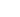 временная сфера («Я» в прошлом, «Я» в настоящем, «Я» в будущем)качественная сфера («Я» реальное, «Я» идеальное).Самовоспитание как расширение сознания. Социальные компоненты личности. Самооценка личности (адекватная, неадекватная). Модель развития самооценки. Советы специалистов: «Как любить и уважать свое «Я»», «Как определять и ценить свои достижения», «Как ставить реальные цели и планировать шаги их достижению», «Секреты успеха и счастья», «Как извлечь опыт из разных жизненных ситуаций», «Чувство собственного достоинства или как повысить уверенность в себе». Искусство самонаблюдения. Фиксирование мыслей, настроения, поведения. Проблема адекватного восприятия самого себя и окружающих людей. Как люди воспринимают друг друга (три типа модальности).Формы работы:Мини-лекция, направленная беседа, мотивационный и рефлексивный диалоги. Приемы, направленные на повышение самооценки: психологическая игра «Угадай, какой «Я»», графический тест «Самооценка», «Я» в своих глазах и в глазах других людей (методика независимых характеристик), психологические игры и упражнения: «Рисуя свой образ», «Оцени себя сам», «Я люблю себя даже когда...», «Я и мои страхи», «Если бы Я был...», «Уникальный дар», «Позаботься о себе». Искусство самонаблюдения: психологические упражнения, задания, игры: «Я - ты, ты - я», «Мой автопортрет», «Портрет моего друге», «Я вчера, сегодня, завтра», «Фиксирование мыслей и настроения». Приемы самоанализа: «Хвалить или ругать», «Критика и самокритика». Как повысить уверенность в себе». «Умей сказать нет», «Просьба: способы высказывания и способы отказа», «Мой портрет в лучах солнца», «Игра в радость», «Оборотная сторона медали». Психологическая учебная игровая программа «Три института самопознания»:1. «Такой, каким я себя представляю - я и есть».2. «Я боюсь сам за себя».3. «Кто я есть на самом деле». Психологическое упражнение «Золотой фонд моей жизни».Психология взаимоотношенийОбщение как социально-психологическое понятие. Роль общения в жизни человека. Виды потребностей в общении (в престиже, в доминировании, в подчинении другому, безопасности, быть индивидуальностью, в покровительстве, помощи, в познании, в красоте). Условия, необходимые для общения. Структура и функции общения. Пути получения и способы передачи информации. Обмен информацией, проблема сохранения информации. Вербальные и невербальные средства общения. Стили общения. Барьеры общения. Проблема умения слушать и слышать собеседника. Метод активного слушания. Почему и как рождаются слухи. Техника эффективного общения.Взаимодействие людей в общении. Взаимоотношения: общественные (деловые), межличностные, интимно-личностные. Психологическая совместимость людей. Лидеры и авторитеты. Группировки. Влияние коллектива на личность. Внушаемость, соглашательство, коллективизм. Формы работы: мини-лекция, направленная беседа, мотивационный и рефлексивный диалоги. Ролевые этюды и упражнения по технике эффективного общения: «Искушение», «Запретные друзья», «Работать, а не развлекаться», «Правильный выбор». Социально-психологический тренинг «Поиск общего решения». Ролевая игра «Кораблекрушение» (поиск лидера). Организационно-деятельностная игра «Необитаемый остров». Упражнения: «Защитим наш город» (анализ поведения людей в критической ситуации), «Что значит "договориться?"».Психология конфликта. Понятия: «конфликтная ситуация», «конфликт», «инцидент». Классификация конфликтов. Конфликты межличностные и внутриличностные. Межличностные: конструктивные, деструктивные. Внутриличностные (конфликт власти и безволия, конфликт-фантом, эмоциональный конфликт). Основные формы поведения в конфликтной ситуации: компромисс, избегание, сотрудничество, соперничество, приспособление. Мотивационный конфликт. Типы поведения в конфликтной ситуации: мягкий, жёсткий, принципиальный. Работа по урегулированию конфликта. Анализ конфликта. Модели разрешения конфликта: модель арбитража, модель посредника. Методика «Я - заявление». Процесс разрешения конфликта. Как не допустить перерастания конфликтной ситуации в конфликт (советы специалистов). Составление схемы разрешения конфликтов. Формы работы: мини-лекция, направленная беседа, мотивационный и рефлексивный диалоги. Тест «Конфликтный ли Вы человек?». Тест К.Н. Томаса на поведение в конфликтной ситуации. Ролевая игра «Я и мой обидчик». Моделирование и проигрывание жизненных ситуаций по теме. Ролевые этюды.Развитие эмпатии и психологической интуиции. Психологические игры и упражнения на развитие способности адекватно понимать партнера по общению, умению сопереживать и правильно строить свое поведение в условиях диалога (общения). Психологические упражнения и игры: «Эмфатическое слушание», «Зеркало», «Дипломатический прием», «Искусство говорить комплименты», «Поступай с другими так...», «Я тебя понимаю».ДИАЛОГ - КЛУБ «О ТОМ, О СЁМ…»Что такое диалог?Диалог как способ познания действительности и одновременно как особая дидактико-коммуникативная среда, обеспечивающая субъектно-смысловое общение, рефлексию, самореализацию личности. Диалог с самим собой. Диалог с учителем. Диалог с партнером. Диалог с группой.Типы диалогов: мотивационный, критический, рефлексивный, конфликтный, автономный, само предъявляющий, само реализующий, смысло-творческий, духовный.Метод взаимодействияВведение в метод взаимодействия. Философия метода взаимодействия (контекст, люди, методология): принцип «Поделённая ответственность», установка «Атмосфера сотрудничества», процесс «Стратегическое мышление». Элементы метода взаимодействия: обстоятельства, задачи, процесс проведения встречи (подготовка, проведение, завершение), результат, обратная связь. Цели и типы собраний и встреч. Роли участников собрания: роль организатора, роль ведущего, роль летописца, роль члена группы. Инструменты ведущего. Метод достижения согласия (профилактика и вмешательство). Как подойти к консенсусу. Оценка собрания.Формы работы: моделирование и проигрывание ситуаций: «Собрание», «Организационная встреча» с помощью метода взаимодействия.Методика организации и проведения дискуссий и проблемных обсужденийПринцип «Каждый имеет право на свою точку зрения, свое мнение, свое суждение». Основные правила подготовки и проведения дискуссий и проблемных обсуждений. Роль ведущего. Памятка ведущему (практические советы). Упражнения на развитие восприятия чужих точек зрения и уважения своего и чужого мнения: «Потери и прибыли», «Трое слепых и слон», «Школа общения» и другие.Методика коллективно-творческой деятельностиОсновные принципы методики. Многообразие форм коллективно-творческих дел (КТД). Освоение и применение методики КТД при подготовке творческих встреч и других интересных дел коллектива.Навыки публичного выступленияЭтапы подготовки и организации публичного выступления. Основные правила публичного выступления:тело и движения (внешность, визуальный контакт, поза, жесты и мимика);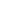 голос и интонация (правило использования пауз, эмоциональность речи, разнообразие интонаций);содержание (способы привлечения слушателей, юмор).Практикум по развитию навыков публичного выступления (репетиция выступающего перед зеркалом, видеозапись выступления, просмотр, обсуждение). Критерии оценки публичного выступления. Правила и этика обсуждения публичного выступления. Памятка выступающему (полезные советы). Как знаменитые ораторы готовились к выступлению (примеры из истории).Обмен информацией и мнениями по различным проблемам, волнующим молодежьОрганизация и проведение дискуссий, проблемных обсуждений, деловых и ролевых игр, организация и проведение творческих встреч с интересными людьми и специалистами: психологами, медиками, экологами, музыкантами, поэтами, журналистами, коллекционерами, общественными деятелями, представителями молодежных объединений и организаций и т. п.Примерные темы встреч, дискуссий: «Путешествие к успеху и счастью», «Фантазии о цели жизни», «Легко ли быть молодым?», «Бизнес и молодёжь или где взять деньги?», «Лидер, кто он?», «Как создать свой имидж», «Искусство говорить комплименты», «Поговорим о хобби», «А если это любовь?», «Отрицательные эмоции и как от них избавиться», «О комплексах», «Проблемы досуга», «Белая ворона», «В чьих руках твое здоровье?», «Родители как партнеры», «Совершенствуя себя, мы совершенствуем мир», «Проблемы выживания в современных условиях» и т. д.МАСТЕРСКАЯ ТВОРЧЕСКОЙ МЫСЛИЗнакомство с понятиями «творчество», «творческие способности», «творческая личность», «творческий коллектив». Что такое «творческая атмосфера». Десять заповедей творческой личности (П. Вайнцвайг). Методики, способствующие раскрытию и развитию творческих способностей опросник Г. Дэвиса на выявление степени реактивности, психологические игры, упражнения и задачи: «Как высвободить свой творческий потенциал?», «Творческий поиск личности», «Дивергентное мышление», «Способность к риску», «Ассоциирования», «Банк оригинальных идей», «Как преодолеть жизненные трудности», «Сила творческой мысли», «Как найти свое призвание», «Импровизация на тему» и другие.Составление проект-карты «Творческие ожидания», плана творческих мероприятий клуба, игровые, конкурсные программы, творческие вечера, праздники (на каждый конкретный месяц). Секреты сценарного мастерства. Разработка сценариев творческих и игровых программ, любительских спектаклей, инсценировок и т. д. Секреты организаторского мастерства. Методы и технологии организационной работы. Памятка организатору (практические советы). Творческие инициативные группы. Группа «Сюрприз». Проведение творческих мероприятий.Примерные темы и формы творческих дел клуба:«Маска, я тебя знаю!» - игровая шоу-программа;«Школьные байки» - литературно-творческий конкурс;«Один в поле не воин...» - интеллектуально-конкурсная программа;«Круг нашей жизни» - сюжетно-ролевая игра;«Волшебная сила искусства» - творческая игра;«Машина времени» - интеллектуально-творческий конкурс;«Праздничный серпантин» - театрализованная новогодняя шоу-программа;«Рождественские посиделки» - обрядово- игровой праздник;«Признание в любви» - импровизированные творческие подарки-сюрпризы в День Святого Валентина;«Смех – это серьезно!» - праздник юмора, посвященный Дню Смеха;«Аукцион народной мудрости» -творческий вечер«Гимнастика ума» - спортивно-интеллектуальная эстафетаИТОГОВОЕ ЗАНЯТИЕОбщий сбор членов клуба. Приглашение родителей, учителей, друзей. Подведение итогов года в форме творческого отчета, перспективы развития клуба. Творческий «капустник», развлекательная программа «Как здорово, что все мы здесь сегодня собрались…».ПРИМЕРНЫЙ ТЕМАТИЧЕСКИЙ ПЛАНИСПОЛЬЗУЕМАЯ ЛИТЕРАТУРААфанасьев, А. Красные кнопки общения / А. Афанасьев, М. Афанасьева. – Ростов на / Д.: Феникс-Премьер, 2017. – 40с.Жданова, О. Интеллектуальный марафон. Развитие познавательного интереса, активности и инициативы / О. Жданова // Школьный психолог. – 2012. - № 7.Иванов И. П. Энциклопедия коллективных творческих дел / И. П. Иванов. – М.: Педагогика, 1989Искусство вести за собой. Тренинги и занятия по формированию у юношества социальной инициативности и лидерских качеств / Под. ред. С. В. Тетерского. - М.: АРКТИ, 2007. - 96 с.Кедрова Н. Азбука эмоций / Н. Кедрова. – Ростов на /Д.: Феникс-Премьер, 2015. - 120с.Кехо Д. Сила разума для детей / Д. Кехо, Н. Фишер. – Минск: Попурри, 2018. - 176с.Кравцова М. Мыльные бомбы, или как избежать конфликтов / М. Кравцова, Е. Кравцова. – М.: изд-во БерИнгА, 2016. – 32с.Максвелл Д. Золотые уроки лидерства / Д. Максвелл. – СПб: Попурри, 2010 - 224 с.Основы психодиагностики / под ред. А.Г. Шмелёва. - Ростов-на /Д.: Феникс, 1996. – 542с.Петрусинский В. В. Психотехнические игры и упражнения: техника игровой психокоррекции / В. В. Петрусинский, Е. Г. Розанова. – М.: Владос, 2013. – 124с.Платонов К. Занимательная психология / К. Платонов. - Издание 5-е, исправленное.  СПб.: Питер Пресс, 1997.  288 с.Свааб Д. Ты-это твой мозг. Все, что ты захочешь знать о своем мозге / Д. Свааб, Я. П. Схюттен. – СПб.: изд-во Ивана Лимбаха, 2014. – 208с.Смекалова Е. М. Школа лидерства: Методические рекомендации / Е.М. Смекалова.  М.: ТЦ Сфера, 2006.  96 с.Хавас Х. Как стать умным. 300 упражнений для развития умственных способностей / Х. Хавас, Б.-М. Мюндеманн. – Харьков: изд-во: Книжный клуб «Клуб семейного досуга», 2007. -240с.Шостак В. И. Природа наших ощущений: книга для внеклассного чтения уч-ся 8-10 классов / В. И. Шостак. – М.: Просвещение, 1983. -129с.Эндрю М. Прорвемся! Как справиться с проблемами / В. И. Шостак. – М.: Эксмо, 2011.Яровицкий В. Мой первый учебник по психологии / В. Яровицкий. - Ростов на /Д.: Феникс, 2012. – 256с.Приложение 2Программа школы актива«ЛИДЕР»2021Пояснительная запискаДанная программа направлена на развитие актива ученического самоуправления как одной из составляющих частей государственно-общественного управления образованием. Она является примером обобщения и систематизации различных программ по обучению школьников-активистов образовательных организаций.Согласно ФЗ № 273 «Об образовании в Российской Федерации» обучающимся предоставляются академические права на участие в управлении образовательной организацией, а основным принципом государственной политики и правового регулирования является демократический характер управления образованием, обеспечение прав, в том числе и несовершеннолетних обучающихся, на участие в управлении образовательными организациями. В целях учёта мнения участников образовательного процесса создаются советы обучающихся.Участие обучающихся в ученическом самоуправлении (советах обучающихся) способствует формированию у них осознанной активной гражданской позиции, развитию критического мышления, социальной компетентности.Программа обучения ученического актива призвана способствовать развитию лидерских качеств, навыков осознанного принятия решений, основных управленческих функций, овладению технологиями эффективной работы в группе, которые будут полезны школьникам при работе в ученическом самоуправлении образовательной организации. Большое внимание уделяется обучению технологиям социального проектирования как средству реализации системно-деятельностного подхода, предполагаемого в качестве основы системы организации образования согласно ФГОС. Кроме того, учащиеся ознакомятся с нормативно-правовой базой, регламентирующей работу ученического самоуправления в школе. Программа направлена на обеспечение самоопределения личности, создание условий для её самореализации. Программа соответствует современным образовательным стандартам и принципам обучения – индивидуальности, преемственности, доступности и результативности.Согласно требованиям ФГОС, у обучающихся формируются следующие метапредметные УУД: умение самостоятельно определять цели и составлять планы; самостоятельно осуществлять, контролировать и корректировать деятельность; использовать различные ресурсы для достижения целей; выбирать успешные стратегии в трудных ситуациях;умение продуктивно общаться и взаимодействовать в процессе совместной деятельности, учитывать позиции другого, эффективно разрешать конфликты;владение навыками проектной деятельности, навыками разрешения проблем; способность и готовность к самостоятельному поиску методов решения практических задач;умение самостоятельно оценивать и принимать решения, определяющие стратегию поведения, с учётом гражданских и нравственных ценностейвладение языковыми средствами: умение ясно, логично и точно излагать свою точку зрения, использовать адекватные языковые средства;владение навыками познавательной рефлексии как осознания совершаемых действий и мыслительных процессов, их результатов и оснований.Цель программы: подготовка актива школы к успешной работе в ученическом самоуправлении образовательной организации.Задачи программы:воспитывать личность с активной гражданской позицией, развивать критического мышления школьников;формировать лидерские качества и способствовать личной эффективности;способствовать командообразованию актива школы;формировать навыки управления информацией;обучать навыкам социального проектирования в работе ученического актива.Ожидаемые результаты реализации программы:окончившие курс активисты ориентируются в основной законодательной базе РФ, регламентирующей деятельность ученического самоуправления как части государственно-общественного управления и могут использовать нормативные знания в своей работе;получены и закреплены базовые навыки принятия управленческих решений, при помощи кейсов отработана система шагов по решению проблемных ситуаций;сформированы основные принципы социального проектирования, разработан реализуемый на базе школы социальный проект, описаны этапы его реализации, риски, ресурсная база;создано и поддерживается виртуальное пространство, полно и разносторонне отражающее деятельность ученического самоуправления школы;организованы и проведены выборы председателя Ученического совета образовательной организации;разработаны и реализованы сценарии как минимум двух публичных мероприятий, направленных на популяризацию ученического самоуправления в школе; активом разработана и проведена как минимум одна сюжетно-ролевая или деловая игра для учеников образовательной организации;создана слаженно работающая команда активистов ученического самоуправления.По итогам реализации программы в образовательной организации сформирована команда активистов-единомышленников, готовых к продуктивной деятельности в ученическом самоуправлении школой. Они обладают всеми необходимыми базовыми навыками, необходимыми для работы в команде.Программа обучения рассчитана на 1 год. Контингент участников - учащиеся 14-15 лет. Нижняя граница возраста обучающихся обусловлена психофизиологическими особенностями подростка. По мнению большинства психологов, именно к 14 годам у ребят заканчивается период раннего полового созревания, появляется острое стремление к самостоятельности, чувство «взрослости». Кроме того, согласно законодательству Российской Федерации, именно в 14 лет школьник становится обладателем паспорта и может самостоятельно работать по найму, совершать ряд сделок, зарегистрировать авторское право. Верхняя граница возраста обучения определяется временем окончания обучения в школе.Количественный состав обучающихся может колебаться от 15 до 25 человек.В процессе занятий теоретические занятия перемежаются с практическими, подкрепляющими усвоение материала и формирующими практические навыки. Программа предполагает два варианта реализации – один или два часа в неделю в течение всего учебного года (36 или 72 часа соответственно). Занятия проводятся после уроков в удобное время. Итоговым мероприятием может выставка достижений ученического актива, обучающая игра, которую активисты подготовят для остальных школьников на основе полученных ими на занятии знаний или же конференции актива. Формат подведения итогов курса остаётся свободным и может быть выбран самим педагогом сообразно с поставленными целями и задачами.Выбор методов обучения обусловлен целью и задачами программы, направленными на формирование личности активного и самостоятельного участника системы государственно-общественного управления образовательной организацией.Материально–техническое обеспечение программыВ качестве материально-технического обеспечения для реализации программы требуются:- кабинет для занятий, оформленный в соответствии с санитарными нормами: столы и стулья для педагога и обучающихся;- интерактивная доска с необходимыми принадлежностями или проектор, экран для проектора;- флипчарт;- канцелярские принадлежности в достаточном количестве для занятия группы.Содержание программыВведениеТема 1.1. Что такое ученическое самоуправление?Теория: Понятие ученического самоуправления. Основные принципы и функции ученического самоуправления в образовательной организации. Права и обязанности участников.Тема 1.2. Ученическое самоуправление как часть государственно-общественного управления образовательной организациейТеория: Нормативно-правовые основы ученического самоуправления. Ученическое самоуправление и управляющий совет.Практика: Решение кейсов по нормативно-правовым основам ученического самоуправления.Работа в группе и технологии личной эффективностиТема 2.1. Технологии командообразования.Теория: Навыки командной работы. Общие и личные цели. Командный дух и командное решение. Ситуационное лидерство. Формирование команды.Практика: Тренинговые упражнения по развитию командообразования.Тема 2.2. Методика групповой работы.Теория: Основные методики групповой работы. Мозговой штурм. Работа в микрогруппах. Методика КТД. КТД и ученическое самоуправление. Виды и стадии КТД. Практика: Упражнения по отработке навыков групповой работы.Тема 2.3. Лидерство.Теория: Понятие лидерства. Стили лидерства. Лидер и руководитель группы. Формальный и неформальный лидер.Практика: Решение кейсовых заданий по проблемам лидерства.Тема 2.4. Навыки принятия управленческих решений.Теория: Что такое проблемная ситуация. Средства принятия управленческих решений. Единоличные и коллегиальные решения.Практика: Практическая работа с кейсами управленческих решений.Тема 2.5. Прикладная конфликтология.Теория: Виды и возникновение конфликтов. Разрешение межличностных и групповых конфликтов.Практика: Практические упражнения по решению конфликтных ситуаций.Тема 2.6. Методика конструктивного (эффективного) общения.Теория: Что такое конструктивное общение? Деловой этикет. Вербальные и невербальные средства.Практика: Практические применение навыков конструктивного общения в группах.Тема 2.7. Тайм-менеджмент.Теория: Основы тайм-менеджмента. Способы управления временем.  Составление индивидуального и группового графика.Практика: Составление индивидуального временного плана.Тема 2.8. Организация публичных мероприятий.Теория: Структура мероприятий. Режиссура и сценарный план. Ресурсы и распределение обязанностей.Практика: Составление сценарного плана мероприятия.Тема 2.9. Игропрактика и игровые технологии.Теория: Виды и функции игр. Организация деловых и сюжетно-ролевых игр в школьном коллективе. Настольные игры и игротеки.Практика: Подготовка деловой или сюжетно-ролевой игры по выбору.Основы управления информациейТема 3.1. Виртуальное пространство ученического самоуправления.Теория: Создание персонального сайта. Ведение пространства в социальных сетях. Учёт общественного мнения в сети Интернет.Практика: Разработка сообщества ученического самоуправления в сети.Тема 3.2. Презентация деятельности ученического самоуправления.Теория: Основы презентации. Основы журналистики. Пресс-релиз и пост-релиз.Практика: Практические упражнения по написанию пресс и пост-релиза.Тема 3.3. Основы ораторского искусства.Теория: Дикция. Свойства ораторской речи. Публичное выступление.Практика: Практические упражнения для развития монологической и диалогической речи.Технологии работы ученического самоуправленияТема 4.1. Структура и модели ученического самоуправления.Теория: Виды моделей ученического самоуправления: административная, игровая и смешанная. Документация ученического самоуправления.Практика: Практическое задание – разработка модели ученического самоуправления, актуальной для конкретной образовательной организации.Тема 4.2. Технологии организации выборов председателя Ученического совета образовательной организации.Теория: Права и обязанности Председателя ученического совета. Предвыборная программа. Выборы. Агитация.Практика: Практическое задание по разработке предвыборной программы.Тема 4.3. Способы учёта общественного мнения ученической общественности.Теория: Анализ существующих методов учёта общественного мнения: опросы, анкетирование, наблюдение. Организация учета. Анализ общественного мнения.Практика: Разработка анкеты и/или опросного листа.Тема 4.4. Лестница взаимодействия ученического актива.Теория: Ступени лестница взаимодействия: администрация, педагогический коллектив, обучающиеся школы, родители. Особенности делового общения. Права и обязанности по отношению друг к другу.Практика: Решение кейсовых заданий на взаимодействие.Основы социального проектированияТема 5.1. Что такое социальное проектирование?Теория: Понятие социального проектирования. Организация. Анализ рисков. Календарный план проекта.Практика: Решение кейсовых заданий по социальному проектированию. Оценка существующих проектов.Тема 5.2. Фандрайзинг и социальное партнёрство.Теория: Фандрайзинг в социальном проектировании. Понятие фандрайзинга. Социальное партнерство. Поиск партнеров.Практика: Решение кейсовых заданий по подбору социальных партнеров для существующих проектов.Тема 5.3. Практическое занятие по разработке социального проектаПрактика: Разработка социального проекта по технологии «Проектный робот»Тематический план школы «ЛИДЕР»Список литературы и Интернет-ресурсовКаширская Т.А., Трещева С.Я. Программа обучения актива детского самоуправления «Школа-Лидер» [Электронный ресурс]. – URL: http://sddha.narod.ru/ (дата обращения 28.08.2018)Концепция содействия развитию ученического самоуправления и детских объединений образовательных организаций г. Москвы 2014-2016 гг. [Электронный ресурс]. – URL: http://mosmetod.ru/ (дата обращения 24.08.2018)Леоненко Н.А., Завьялова Т.В., Кузнецов А.В. Программа дополнительного образования – основной документ педагога: информационно-методический сборник: выпуск № 5. [Электронный ресурс]. – URL: http://uoks.ru/ (дата обращения 15.10.2018)Лимаренко А.Г. Образовательная программа актива ученического самоуправления «Управляй собой – управляй мечтой» [Электронный ресурс]. – URL: http://slovo.mosmetod.ru/ (дата обращения 25.08.2018)Нормативно-правовая база деятельности ученического самоуправления (выдержки из документов) [Электронный ресурс]. – URL: http://mosmetod.ru/ (дата обращения 24.08.2018)Программа Школы актива ученического самоуправления [Электронный ресурс]. – URL: http://gatschoolwe.hostedu.ru/ (дата обращения 23.07.2018)Смородинова С.В., Иванова К.А. Программа обучения и воспитания ученического актива «Прогресс УС» [Электронный ресурс]. – URL: http://mosmetod.ru/(дата обращения 23.07.2018)Учебный план школы ученического актива ЦАО на 2014–2015 год [Электронный ресурс]. – URL: http://vogatie.ru/ (дата обращения 22.07.2018)Приложение 3Рабочая программа курса внеурочной деятельности«Лестница жизни» 5-9 классыНаправление: социальноеСрок реализации: 1 годАнжеро-Судженск2021СОДЕРЖАНИЕРезультаты освоения курса внеурочной деятельности «Лестница жизниЛичностные результаты- воспитание российской гражданской идентичности: патриотизма, уважения к Отечеству, прошлое и настоящее многонационального народа России; осознание своей этнической принадлежности, знание истории, языка, культуры своего народа, своего края, основ культурного наследия народов России и человечества; усвоение гуманистических, демократических и традиционных ценностей многонационального российского общества; воспитание чувства ответственности и долга перед Родиной;- формирование ответственного отношения к учению, готовности и способности учащихся к саморазвитию и самообразованию на основе мотивации к обучению и познанию, осознанному выбору и построению дальнейшей индивидуальной траектории образования на базе ориентировки в мире профессий и профессиональных предпочтений, с учётом устойчивых познавательных интересов, а также на основе формирования уважительного отношения к труду, развития опыта участия в социально значимом труде;- формирование целостного мировоззрения, соответствующего современному уровню развития науки и общественной практики, учитывающего социальное, культурное, языковое, духовное многообразие современного мира;- формирование здорового и безопасного образа жизни, усвоение правил индивидуального и коллективного безопасного поведения в чрезвычайных ситуациях, угрожающих жизни и здоровью людей, правил поведения на транспорте и на дорогах;- формирование осознанного, уважительного и доброжелательного отношения к другому человеку, его мнению, мировоззрению, культуре, языку, вере, гражданской позиции, к истории, культуре, религии, традициям, языкам, ценностям народов России и народов мира; готовности и способности вести диалог с другими людьми и достигать в нём взаимопонимания, уважительное и заботливое отношение к членам своей семьи;- развитие морального сознания и компетентности в решении моральных проблем на основе личностного выбора, формирование нравственных чувств и нравственного поведения, осознанного и ответственного отношения к собственным поступкам;- развитие эстетического сознания через освоение художественного наследия народов мира и России, творческой деятельности эстетического характера;- освоение социальных норм, правил поведения, ролей и форм социальной жизни в группах и сообществах, включая взрослые и социальные сообщества; участие в школьном самоуправлении и общественной жизни в пределах возрастных компетенций с учетом региональных, этнокультурных, социальных и экономических особенностей;- осознание значения семьи в жизни человека и общества, принятие ценности семейной жизни, уважительное и заботливое отношение к членам своей семьи;- формирование коммуникативной компетентности в общении и сотрудничестве со сверстниками, детьми старшего и младшего возраста, взрослыми в процессе образовательной, общественно полезной, учебно-исследовательской, творческой и других видов деятельности;- формирование основ экологической культуры, соответствующей современному уровню экологического мышления, развитие опыта экологически ориентированной рефлексивно-оценочной и практической деятельности в жизненных ситуациях.Метапредметные результатыРегулятивные УУД- умение самостоятельно определять цели своего обучения, ставить и формулировать для себя новые задачи в учебе и познавательной деятельности, развивать мотивы и интересы своей познавательной деятельности;- умение самостоятельно планировать пути достижения целей, в том числе альтернативные, осознанно выбирать наиболее эффективные способы решения учебных и познавательных задач;- умение соотносить свои действия с планируемыми результатами, осуществлять контроль своей деятельности в процессе достижения результата, определять способы действий в рамках предложенных условий и требований, корректировать свои действия в соответствии с изменяющейся ситуацией; - умение оценивать правильность выполнения учебной задачи, собственные возможности ее решения;- владение основами самоконтроля, самооценки, принятия решений и осуществления осознанного выбора в учебной и познавательной деятельности;Познавательные УУД- умение определять понятия, создавать обобщения, устанавливать аналогии, классифицировать, самостоятельно выбирать основания и критерии для классификации, устанавливать причинно-следственные связи, строить логическое рассуждение, умозаключение (индуктивное, дедуктивное и по аналогии) и делать выводы;- умение создавать, применять и преобразовывать знаки и символы, модели и схемы для решения учебных и познавательных задач;- формирование и развитие экологического мышления, умение применять его в познавательной, коммуникативной, социальной практике и профессиональной ориентации.- смысловое чтение.Коммуникативные УУД- умение организовывать учебное сотрудничество и совместную деятельность с учителем и сверстниками; работать индивидуально и в группе; находить общее решение и разрешать конфликты на основе согласования позиций и учета интересов; формулировать, аргументировать и отстаивать свое мнение;- формирование и развитие компетентности в области использования информационно-коммуникационных технологий (ИКТ);Содержание курса внеурочной деятельности «Лестница жизни» с указанием форм организации и видов деятельности5 класс Раздел «Познай себя» включает темы: знакомство с собой, мои увлечения, как я воспринимаю окружающий мир, учимся быть терпимыми, на что мы способны, мой портрет.Раздел «Утверждай себя» включает темы: сам себе воспитатель, вера в себя, умей говорить нет, воспитание воли.Раздел «Научи себя учиться» объединил такие темы, как: что такое ученье, как работать над собой, пять «САМО» в учении, чтение – вот главное учение, безопасность.Раздел «Найди себя» направлен на рассмотрение вопросов профориентации учащихся. Он включает в себя следующие вопросы: профессии моих родителей, дневник моей жизни, есть такая профессия – Родину защищать, я через пять лет.Раздел «Я – гражданин России» включает в себя такие темы: мои права – мои обязанности, законы класса, выборы актива класса, День народного единства, главный закон моей страны, герои России, салют, Победа!Раздел «Родники нравственности»: добро и зло, что такое хорошо и что такое плохо, что может быть милее родного края, что значит быть хорошим сыном и хорошей дочерью, с пороками нам не по пути, азбука вежливости, письма о добром и прекрасном, мой подарок классу.6 классРаздел «Познай себя» включает темы: образ моего я, мир моих увлечений, как я воспринимаю окружающий мир, умею ли я дружить, на что мы способны, как работать над собой.Раздел «Утверждай себя» включает темы: создание своего имиджа, как стать интересным, умей говорить нет, перемены к лучшему, нужно ли уважать себя, поверь в себя.Раздел «Научи себя учиться» объединил такие темы, как: есть такая профессия – ученик, тайны хорошей памяти, книга – наш друг, от А до Я, правила безопасности.Раздел «Найди себя» включает в себя следующие вопросы: я и мое будущее, все работы хороши – выбирай любую, трудовые династии, взгляд в будущее.Раздел «Я – гражданин России» включает в себя такие темы: законы класса, выборы актива класса, мы разные, но мы вместе, символика моей страны, герои России, дети и война.Раздел «Родники нравственности»: нам жизнь дана на добрые дела, мой класс – мои друзья. что может быть милее родного края, правила культурного человека, с пороками нам не по пути, правила счастливого человека, мой подарок классу.7 классРаздел «Познай себя» включает темы: сходство и различие наших Я, я и окружающий мир.Раздел «Утверждай себя» включает темы: поведение: от самооценки к поступку, мой герой, умей говорить нет, много ли человеку надо, чтобы все в моей жизни было не зря, поверь в себя.Раздел «Научи себя учиться» объединил такие темы, как: зачем я хожу в школу, воля и трудолюбие в учебе, учил-учил и не выучил, никогда не поздно поумнеть, безопасность в наших руках.Раздел «Найди себя» включает в себя следующие темы: дорога труда, труд и творчество, важные профессиональные качества, мое место в обществе, путь в мир профессий, я выбираю свой путь, быть полезным людям.Раздел «Я – гражданин России» включает в себя такие темы: зачем нужны законы, мой выбор, единство - это сила, широка страна моя родная, герои, которыми я горжусь, азбука правоведа, от правовых знаний к гражданской позиции.Раздел «Родники нравственности»: нам жизнь дана на добрые дела, мой класс – мои друзья, Кузбасс – земля моя родная, с пороками нам не по пути, важней всего погода в классе.8 классРаздел «Познай себя» включает темы: самооценка моего Я, личностный рост, чему учат трудные ситуации, мой идеальный день.Раздел «Утверждай себя» включает темы: человек и обстоятельства, ответственность и безопасность, учись владеть собой.Раздел «Научи себя учиться» объединил такие темы, как: жизнь – самое дорогое, уча других, учимся сами, источники знаний сегодня, ваш друг – компьютер, Интернет-безопасность, поверь в себя, путешествие в город Безопасности.Раздел «Найди себя» включает в себя следующие темы: как претворить мечту в реальность, компромисс трех Я, важные профессиональные качества, от мечты до цели, мой образовательный маршрут, письмо себе, к 30-летнему, моя будущая профессия, профессии 21 века.Раздел «Я – гражданин России» включает в себя такие темы: в коллективе, через коллектив, для коллектива, день народного единства – нужен ли этот праздник?, Знаете ли вы Конституцию РФ, есть ли место подвигу сегодня?, буквы закона, горжусь я подвигом твоим.Раздел «Родники нравственности» объединил темы: я человек, но какой?, скажи мне, кто твой друг - я скажу,  кто ты, с днем рождения Кузбасс, красота в нашей жизни, дом, который построили мы.9 класс - Раздел «Познай себя» включает темы: вы - человек и вы – личность, я и мое самоопределение, школа самоуважения, внимание и внимательность.Раздел «Утверждай себя» включает темы: вы – деловой человек? Моя программа самоутверждения, я – взрослый?, верь в себя и в своих друзей, нет конфликтам.Раздел «Научи себя учиться» объединил такие темы, как: учись беречь и ценить жизнь, попробуй, докажи! экзамены, зачеты, оценки, я сделал все, что зависело от меня, как сохранить жизнь. Я знаю!Раздел «Найди себя» включает в себя следующие темы: сегодня ученик, а завтра?, уровень притязаний, самоопределение + самоутверждение, защита профессий, человек и судьба, дневник моей жизни, формула успеха – труд по призванию, мой выбор.Раздел «Я – гражданин России» включает в себя такие темы:  выборы актива класса, я – гражданин России, страна моей мечты, правовая ответственность подростков, я – помню!.Раздел «Родники нравственности» объединил темы: мои нравственные ценности, вверх по лестнице жизни, я – горжусь тобой, Кузбасс!, вечная борьба добра и зла, восхождение на Олимп.6 класс7 класс8 класс9 классТематическое планирование курса внеурочной деятельности «Лестница жизни»Приложение 4Рабочая программа курса внеурочной деятельности«Время выбора»8 классыНаправление: социальноеСрок реализации: 1 годАнжеро-Судженск2021СОДЕРЖАНИЕПланируемые результаты изучения курса «Время выбора»Личностные результаты- формирование ответственного отношения к учению, готовности и способности обучающихся к саморазвитию и самообразованию на основе мотивации к обучению и познанию, осознанному выбору и построению дальнейшей индивидуальной траектории образования на базе ориентировки в мире профессий и профессиональных предпочтений, с учетом устойчивых познавательных интересов, а также на основе формирования уважительного отношения к труду, развития опыта участия в социально значимом труде;- формирование целостного мировоззрения, соответствующего современному уровню развития науки и общественной практики, учитывающего социальное, культурное, языковое, духовное многообразие современного мира;- освоение социальных норм, правил поведения, ролей и форм социальной жизни в группах и сообществах, включая взрослые и социальные сообщества; участие в школьном самоуправлении и общественной жизни в пределах возрастных компетенций с учетом региональных, этнокультурных, социальных и экономических особенностей;- развитие морального сознания и компетентности в решении моральных проблем на основе личностного выбора, формирование нравственных чувств и нравственного поведения, осознанного и ответственного отношения к собственным поступкам;- формирование коммуникативной компетентности в общении и сотрудничестве со сверстниками, детьми старшего и младшего возраста, взрослыми в процессе образовательной, общественно полезной, учебно-исследовательской, творческой и других видов деятельности.1.2. Метапредметные результаты- умение самостоятельно определять цели своего обучения, ставить и формулировать для себя новые задачи в учебе и познавательной деятельности, развивать мотивы и интересы своей познавательной деятельности;- умение самостоятельно планировать пути достижения целей, в том числе альтернативные, осознанно выбирать наиболее эффективные способы решения учебных и познавательных задач;- умение соотносить свои действия с планируемыми результатами, осуществлять контроль своей деятельности в процессе достижения результата, определять способы действий в рамках предложенных условий и требований, корректировать свои действия в соответствии с изменяющейся ситуацией;- умение оценивать правильность выполнения учебной задачи, собственные возможности ее решения;- владение основами самоконтроля, самооценки, принятия решений и осуществления осознанного выбора в учебной и познавательной деятельности;- умение организовывать учебное сотрудничество и совместную деятельность с учителем и сверстниками; работать индивидуально и в группе: находить общее решение и разрешать конфликты на основе согласования позиций и учета интересов; формулировать, аргументировать и отстаивать свое мнение;- умение осознанно использовать речевые средства в соответствии с задачей коммуникации для выражения своих чувств, мыслей и потребностей; планирования и регуляции своей деятельности; владение устной и письменной речью, монологической контекстной речью;- формирование и развитие компетентности в области использования информационно-коммуникационных технологий (далее ИКТ – компетенции); развитие мотивации к овладению культурой активного пользования словарями и другими поисковыми системами;- формирование и развитие экологического мышления, умение применять его в познавательной, коммуникативной, социальной практике и профессиональной ориентации.Содержание курса внеурочной деятельности «Лестница жизни» с указанием форм организации и видов деятельностиМир профессий Цели и задачи курса. Содержание, специфика занятий. Анкетирование. Знакомство с дневником выбора профессии.Внутренний мир человека и возможности его познания. Понятие личности. Уникальность личности каждого человека. Многообразие личностных особенностей. Диагностические процедуры. Какой Я? Самооценка личности.«Секреты» выбора профессии («хочу» — склонности, желания, интересы личности; «могу» — человеческие возможности (физиологические и психологические ресурсы личности); «надо» — потребности рынка труда в кадрах). Типичные ошибки при выборе профессии. Диагностические процедуры. Карта интересов, опросник профессиональной готовности.Формы организации: интерактивная беседа, лекция-визуализация, практикумВиды деятельности: познавательная, практическаяЧто я знаю о своих возможностяхЭмоциональное состояние личности. Эмоции и чувства, их функции в профессиональной деятельности. Основные формы эмоциональных переживаний. Диагностические процедуры. Оценка уровня тревожности, Оценка школьных ситуаций.Склонности и интересы в профессиональном выборе. Индивидуальные интересы. Профессиональные намерения. Развивающие процедуры. Актуализация профессиональных интересов путем группового обсуждения соответствующей профессиональной сферы.Диагностические процедуры. Дифференциально-диагностический опросник (ДДО).Внимание. Общее представление о внимании (объем, устойчивость, распределение, избирательность). Наблюдательность как профессионально важное качество. Условия развития внимания. Диагностические процедуры. Перепутанные линии, отыскание чисел, корректурная проба, найди различия.Память. Общее представление о памяти. Основные процессы памяти (запоминание, сохранение, забывание, узнавание и воспроизведение). Виды памяти и их роль в различных видах профессиональной деятельности. Условия развития памяти.Диагностические процедуры. Объём памяти, образная память, воспроизведение рядов цифр.Мышление. Роль образов в процессе переработки информации. Значение способности строить в уме пространственные представления и оперировать ими для решения определенных профессиональных задач. Индивидуальные различия в способах восприятия и понимания происходящего.Диагностические процедуры. Определение вида мышления, выявление связей между понятиями, числовые ряды, работа с текстом, имеющим противоречия.Свойства нервной системы и типы профессии. Общее представление о нервной системе и ее свойствах (сила, подвижность, уравновешенность). Ограничения при выборе некоторых профессий, обусловленные свойствами нервной системы. Психологическая характеристика основных типов темперамента, особенности их проявления в учебной и профессиональной деятельности. Диагностические процедуры. Тест «Каков Ваш характер?»Формы организации: беседа, мини-дискуссия, практикум, квазиисследованиеВиды деятельности: познавательная, практическая, исследовательскаяПогружение в практику по типам профессийЗнакомство с пятью типами профессий, содержанием, характером и условиями труда.  Знакомство с профессиями типа «Человек-человек». Общая характеристика деятельности специалистов, требования к их общеобразовательной и профессиональной подготовке. Правила безопасности труда, санитарии и гигиены. Экскурсия в медицинское учреждение, знакомство с профессией медсестры, врача.Анализ профессий типа «Ч-Ч». Профессионально-важные качества, необходимые специалистам для трудовой деятельности. Анализ профессиограмм. Углубленное изучение содержания конкретной профессии.Диагностическое тестирование. Выполнение тестовых заданий на анализ психофизиологических характеристик, необходимых для проектируемой трудовой деятельности. Профессиональные пробы по профессиям типа «Ч-Ч». Проведение предпрофессиональных проб в реальных или модельных условиях, дающие представление о деятельности медсестры. Профессиональные пробы 1-го уровня. Определение пульса. Постановка горчичников, компрессов. Остановка кровотечений. Обработка ран. Наложение повязок. Приёмы влажной уборки. Измерение роста, массы, окружности грудной клетки.Профессиональные пробы 2-го уровня. Измерение температуры тела. Измерение артериального давления. Использование подручных средств для иммобилизации конечностей. Решение ситуативных задач. Профессиональные пробы 3-го уровня. Разработка рефератов, проектов. Работа по санитарному просвещению в школе, детском саду.Знакомство с профессиями типа «Человек-природа». Растениеводство – одна из важнейших отраслей сельскохозяйственного производства. Ведущие профессии растениеводства. Условия труда растениеводов. Соответствие состояния здоровья требованиям избираемой профессии. Экскурсия в музей природы города на базе ДЭБЦ им. Сагиль.Анализ профессий типа «Ч-П». Общие требования к общеобразовательной, профессиональной подготовке и состоянию здоровья специалистов. Организация труда на рабочем месте. Правила безопасности труда, санитарии, гигиены, электробезопасности. Изучение и анализ профессиограмм.Диагностическое тестирование. Выполнение тестовых заданий на анализ психофизиологических характеристик, необходимых для проектируемой трудовой деятельности. Профессиональные пробы по профессиям типа «Ч-П». Проведение предпрофессиональных проб в реальных и / или модельных условиях, дающие представление о деятельности цветовода. Профессиональные пробы 1-го уровня. Ознакомление с сельскохозяйственными орудиями, их назначением и правилами обращения. Определение кислотности почвы по растениям-индикаторам. Подготовка почвы под посадку. Составление почвенных смесей. Посев семян. Полив растений. Подкормка растений. Профессиональные пробы 2-го уровня. Описание почвенно-климатических условий своего района. Составление списка сортов районирования культур с выделением сроков цветения: ранний, средний, поздний. Уход за растущими растениями. Определение сроков уборки урожая.Профессиональные пробы 3-го уровня. Выращивание цветочных культур на подоконнике. Проект «Озеленение школы (пришкольной территории)», «Борьба с загрязнением почв удобрениями и химическими средствами защиты растений», «Интенсивная технология выращивания зелёных культур».Знакомство с профессиями типа «Человек-художественный образ». Общие сведения о профессиях, труд в которых направлен на художественные объекты или условия их создания. Деление на подтипы. Экскурсия в салон красоты, фитобар.Анализ профессий типа «Ч-Х». Общие требования к общеобразовательной, профессиональной подготовке и состоянию здоровья специалистов. Организация труда на рабочем месте. Правила безопасности труда. Изучение и анализ профессиограмм.Диагностическое тестирование. Выполнение тестовых заданий на анализ психофизиологических характеристик, необходимых для проектируемой трудовой деятельности. Профессиональные пробы по профессиям типа «Ч-Х».Профессиональные пробы 1-го уровня. Ознакомление с инструментами и материалами, их назначением и правилами обращения. Подобрать растения, соответствующие данному типу интерьера.Профессиональные пробы 2-го уровня. Разработка технической документации. Составить схему настольной композиции. Составить план комнаты. Разработка рекламы. Профессиональные пробы 3-го уровня. Подобрать растительные группы, соответствующие функциональной организации помещения. Составление эскиза интерьера. Проект оформления интерьера помещения. Знакомство с профессиями типа «Человек-знаковая система». Общие сведения о профессиях, связанных с обработкой информации, представленных в виде знаков, цифр, формул, текстов. Деление на подтипы. Первоначальное знакомство с профессиями. Экскурсия в компьютерный класс школы, архив.Анализ профессий типа «Ч-З». Общие требования к общеобразовательной, профессиональной подготовке и состоянию здоровья специалистов. Организация труда на рабочем месте. Правила безопасности труда, санитарии, гигиены, электробезопасности. Изучение и анализ профессиограмм. Диагностическое тестирование. Выполнение тестовых заданий на анализ психофизиологических характеристик, необходимых для проектируемой трудовой деятельности. Профессиональные пробы по профессиям типа «Ч-З». Проведение предпрофессиональных проб в реальных и / или модельных условиях, дающие представление о деятельности.Профессиональные пробы 1-го уровня. Ознакомление с устройством ЭВМ, её назначением и правилами обращения. Работа в текстовом редакторе. Освоение клавиатуры слепым 10-пальцевым методом. Профессиональные пробы 2-го уровня. Уход за ЭВМ. Составление памятки «Правила безопасной работы на компьютере». Составление простой программы с использованием блок-схем. Решение ситуативных задач «Интервью», «Горячие новости», «Стенография в работе секретаря».Профессиональные пробы 3-го уровня. Ознакомление с компьютерной программой и введение её в компьютер. Назначение  и  возможности  Microsoft  Word. Составление рефератов, проектов.Знакомство с профессиями типа «Человек-техника». Общие сведения о профессиях, где труд работников направлен на технические объекты. Виды техники, её назначение. Знакомство с профессиями. Экскурсия в радиотехнический кружок, швейную, столярную мастерскую.Анализ профессий типа «Ч-Т». Общие требования к общеобразовательной, профессиональной подготовке и состоянию здоровья специалистов. Организация труда на рабочем месте. Правила безопасности труда, санитарии, гигиены, электробезопасности. Изучение и анализ профессиограмм.Диагностическое тестирование. Выполнение тестовых заданий на анализ психофизиологических характеристик, необходимых для проектируемой трудовой деятельности. Профессиональные пробы по профессиям типа «Ч-Т». Проведение предпрофессиональных проб в реальных и / или модельных условиях, дающие представление о деятельности слесаря, швеи. Деловая игра «Мастер и клиент». Профессиональные пробы 1-го уровня. Нарезание проводов в размер, обжигание их концов. Знакомство с устройством оборудования, его назначением и правилами обращения. Выполнение операций.Профессиональные пробы 2-го уровня. Уход за оборудованием.  Наладка оборудования (регулирование машинной строчки, замена иглы, чистка и смазка машины). Составление кинематической схемы устройства механизма. Решение ситуативных задач. Профессиональные пробы 3-го уровня. Подготовка докладов, рефератов по истории радиотехники, бытовой техники. Анализ научно-популярной литературы.Формы организации: экскурсия, имитационная и деловая игра, интерактивная беседа, практикумВиды деятельности: познавательная, практическая, игроваяПрофессиональный выборМой профессиональный план. Индивидуальный профессиональный план как средство реализации программы личностного и профессионального роста человека. Стратегии профессиональной карьеры. Практическая работа «Анализ личного профессионального плана».Формы организации: практикумВиды деятельности: практическаяТематическое планирование с указанием количества часов, отводимых на освоение каждой темыПриложение 5ПРОГРАММА  ШКОЛЫ «ТРИ У»: УЧЕНИЕ. УПОРСТВО. УСПЕХ»2021СодержаниеПояснительная запискаСодержание программы школы «ТРИ У»: УЧЕНИЕ. УПОРСТВО. УСПЕХ»Тематическое планированиеПриложениеПояснительная запискаДля того, чтобы в нашем энергичном, постоянно изменяющемся мире быть успешными и иметь возможность самореализоваться необходимо уметь учиться, в той или иной степени проявлять упорство и стремиться к достижению успеха. Целью программы является: создание условий для успешной самореализации в интеллектуальной и творческой деятельности.Задачи программы:– формировать мотивационные механизмы успешной самореализации в интеллектуальной и творческой деятельности;– формировать систему знаний и умений, качеств, составляющих основу интеллектуальной и творческой активности учащихся;– способствовать приобретению навыков характерного поведения успешных людей.– обогатить опыт организации собственной учебной деятельности у учащихся.Реализация поставленных задач будет проходить через различные формы образовательно-досугового процесса: групповые теоретические занятия, упражнения, соревнования, тренинги и практикумы, имитационные и сюжетно-ролевые игры и др. Программа школы «Три У»: УЧЕНИЕ. УПОРСТВО. УСПЕХ» рассчитана на 24 часа по 1 часу в неделю. Состав группы – постоянный, возраст – учащиеся 5-7 класса. Группа формируется по принципу добровольности.Результаты освоения программы:Данная программа ориентирована на формирование и развитие следующих универсальных учебных действий:Личностные универсальные учебные действия:- Внутренняя позиция школьника на уровне положительного отношения к школе, принятие образца «хорошего ученика».- Мотивационная основа учебной деятельности.- Учебно-познавательный интерес к новому учебному материалу и способам решения новой частной задачи.Регулятивные универсальные учебные действия:- Умение принимать и сохранять учебную задачу.- Учитывать выделенные учителем ориентиры действия в новом учебном материале в сотрудничестве с учителем.- Планировать свое действие в соответствии с поставленной задачей и условиями ее реализации.- Учитывать правило в планировании и контроле способа решения.- Адекватно воспринимать оценку учителя.- Оценивать правильность выполнения действия.Познавательные универсальные учебные действия:- Осуществлять анализ объектов с выделением существенных и несущественных признаков.- Осуществлять синтез как составление целого из частей.- Проводить сравнение и классификацию по заданным критериям.- Строить рассуждения в форме связи простых суждений об объекте, его строении, свойствах и связях.Коммуникативные универсальные учебные действия:- Допускать возможность существования у людей различных точек зрения, в том числе не совпадающих с его собственной, и ориентироваться на позицию партнера в общении и взаимодействии.- Учитывать разные мнения и стремиться к координации различных позиций в сотрудничестве.- Формулировать собственное мнение и позицию.- Договариваться и приходить к собственному решению в совместной деятельности, в том числе в ситуации столкновения интересов.- Строить понятные для партнера высказывания, учитывающие, что партнер знает и видит, а что нет.- Задавать вопросы.- Использовать речь для регуляции своего действия.- Адекватно использовать речевые средства для решения различных коммуникативных задач, строить монологическое высказывание, владеть диалогической формой речи.Способы отслеживания результатов освоения образовательной программы.Для оценки уровня развития учащихся и сформированности основных умений и навыков 1 раз в четверть проводятся мониторинг достижений учащихся в интеллектуальной и творческой деятельности. Отслеживание развития личностных качеств учащихся проводится с помощью методов наблюдения и опроса.Основной формой подведения итогов работы является активное участие детей в интеллектуально-творческих мероприятиях.Содержание программыВВЕДЕНИЕ Организационно-вводное занятие: постановка учебных целей, правила поведения, знакомство с содержанием курса. Тренинги и игры на знакомство.УЧЕНИЕРегуляция учебной деятельностиСтратегия успешности учения - путь к личностному интеллектуальному развитию. Мотивация как необходимый элемент успешного учения.Выявление, анализ и развитие стратегии целеполагания и планирования.Выявление, анализ и развитие стратегии самоконтроля.Эффективная память и мышление.Стратегии развития памяти с учетом сенсорной избирательности.Чтение учебного текста. Виды учебного текста и их особенности. Стратегия чтения учебного текста. Как читать текст, чтобы его понять (составление памятки).Пересказ текста. Виды пересказов. Стратегия сжатого пересказа литературного текста. Стратегия пересказа учебного текста.Построение устного ответа. Учимся успешно выступать перед аудиторией.Тренировка навыка построения устного ответа. Готовимся к публичному выступлению.Конспектирование. Выявление стратегии конспектирования текста.Анализ индивидуальных стратегий.Творческое мышление. Особенности творческого мышления. Что такое творчество. Творческие мыслительные способности: беглость (способность быстро генерировать поток идей), гибкость (способность применять разнообразные подходы и стратегии при решении проблем), оригинальность (способность придумывать нестандартные, уникальные, необычные идеи и решения), разработанность (способность расширять, развивать, приукрашивать и подробно разрабатывать какие-либо сюжеты, идеи, рисунки). Секреты и методы творчества. Методы решения творческих задач. Оценка явлений, событий с разных точек зрения. Формирование умений задавать вопросы, умение видеть положительные и отрицательные стороны явлений. Постановка и разрешение проблемной ситуации. Анализ проблемной ситуации.Логическое мышление». Понятие интеллекта, творчества. Дар и талант. Труд. Значение развития интеллекта. Различные виды интеллекта. Мыслительные операции. Методы развития мыслительных операций.УПОРСТВОУпорство и настойчивость — двигатели на пути к успеху. Их сходства и различие.Советы, помогающие выработать упорство и настойчивость: - сильная мотивация; - понимание, что без трудностей на пути не обойтись; - готовность потратить много времени; - решимость преодолевать неудачи; - понимание важности упорства и настойчивости.- общение с людьми, которые поддерживают. - контролировать собственное напряжение. к победе; - читать мотивирующие книги, сочинения и притчи о настойчивости и упорстве. Способы повышения целеустремленности и упорства: - ставьте себе правильные цели. - воспринимайте ошибки как способ получения нового опыта и старайтесь не наступать на одни и те же грабли несколько раз»;- никогда не бросайте начатое дело на полпути, даже если данная цель уже не является приоритетной;- заведите себе ежедневник. Он поможет грамотно планировать время, а также будет доказательством того, что ваша жизнь меняется к лучшему.- сформулируйте свои цели письменно, а еще лучше сделайте что-то наподобие коллажа мечты, картинки с которого не дадут вам забыть о том, ради чего вы начали.- составляйте планы ваших действий до начала работы, а не в процессе работы; - делитесь с другими людьми собственными целями и планами. Не секрет, что мы чаще стыдимся, если не выполнили обещания данные другим людям, а не себе.- поддерживайте свою мотивацию, изучая истории успеха других людей;- найдите людей, цели и задачи которых сходятся с вашими и начните действовать сообща;- научитесь расслабляться. УСПЕХУспех и успешность. Виды успеха: успех текущий и конечный; краткосрочный, среднесрочный, долгосрочный; успех заслуженный и незаслуженный. Сферы достижения успеха: отношения, здоровье, спорт, учеба, работа и др. Пути достижения успеха: ставьте перед собой конкретные цели; много трудитесь; позитивно мыслите, постоянно учитесь, планируйте свое время; не бойтесь препятствий на своем пути; общайтесь с успешными людьми и учитесь у них.  Факторы успешности. Признаки характерного поведения успешных людей: намечаем конкретные цели; уважаем время; записываем все; определяем приоритеты; сосредотачиваемся на задаче; сначала изучаем, потом беремся за дело; постоянно ищем способ совершенствоваться; не боимся поручать задания; знаем, когда закончить; организовываем пространство; уступаем, когда это необходимо.Жизнь великих людей как пример достижения успеха.Тематическое планирование										Приложение 1Примерный перечень игр и упражнений для использования в процессе практических занятийПоиск закономерностейЛогические цепочкиЧто будет, если...Новая жизнь старых вещей.Исключи лишнееГирлянда ассоциацийДоминоДерево понятийЁжДополни предложениеАналогии и намекиРассыпанное предложениеДополни рисунки Незаконченный рассказВернисаж цифрТанграмЗавершение схемВосстанови последовательностьПриложение 6План психолого-педагогического сопровождения самореализации учащихся в интеллектуальной и творческой деятельностиСписок литературыДиагностическая и коррекционная работа школьного психолога / Под ред. И. В. Дубровиной. - М.: 2001. Истратова О.Н. Справочник психолога средней школы / О.Н. Истратова, Т.В. Эксакусто. - Ростов н/Д.: Феникс, 2006.Петракевич Е.А. Школа, ориентированная на развитие одарённости /Е.А.Петракевич //Одаренный ребёнок. – 2008. - №1. – С.148-151.Психологическая диагностика детей и подростков / Под ред. К.М. Гуревича, М.Р. Битянова. // Организация психологической работы в школе.  - М., 2002.Психологическая диагностика: Учебное пособие / Под ред. К.М. Гуревича и Е.М. Борисовой. — М.: Изд-во УРАО, 2005Рогов Е.И. Настольная книга практического психолога: Уч. пособие: в 2 кн. / Е.Н. Рогов. – М.: Владос-пресс, 2003.Симонова О.К. Родительские собрания с психологом. 1-11 классы / О.К. Симонова. - М.: Планета, 2011.Тавстуха О.Г. Организация работы с одарёнными детьми в образовательномучреждении / О.Г. Тавстуха, А.А. Муратова, М.Н. Гринько, Е.В. Михеева, Л.Ю. Колтырева, Т.Н. Колисниченко. – Оренбург: ИПК и ППРО ОГПУ, 2010Тихомирова Е.И. Социальная педагогика: самореализация школьников в коллективе / Е.И. Тихомирова. – М.: Академия, 2005Федоровская Е.О. Детско-взрослые субъектные сообщества как культурные системы для раскрытия личностного потенциала интеллектуально одарённых детей /Е.О. Федоровская, Л.Ю. Ляшко //Одарённый ребёнок. – 2010. - №1. – С.19 – 36.Фопель К. Как научить детей сотрудничать? Психологические игры и упражнения: практическое пособие / К. Фопель. - М.: Генезис, 2001. - Т. 4Харина Н.В. Внедрение изменений в систему работы школы по созданиюусловий, обеспечивающих выявление и развитие одарённых детей /Н.В.Харина //Одарённый ребёнок. – 2008. - №1. – С.112-117.Хухлаева О. В. Школьная психологическая служба. Работа с педагогами / О.В. Хухлаева. - М.: Генезис, 2008Хухлаева О. В. Школьная психологическая служба. Работа с родителями / О.В. Хухлаева. - М.: Генезис, 2008 Хышов Н.Д. Педагогическое сопровождение детей на основе одарённости/Н.Д. Хышов //Одарённый ребёнок. – 2008. - №1. – С.42-46.Ясюкова Л.А. Психологическая профилактика проблем в обучении и развитии школьников. – СПб.: Речь, 2003.Критерии социальной компетентностиПоказатели социальной компетентностиУровни сформированности социальной компетентностиУровни сформированности социальной компетентностиУровни сформированности социальной компетентностиКритерии социальной компетентностиПоказатели социальной компетентностиВысокийСреднийНизкийКогнитивныйЗнание этикета общенияЗнание норм общения с различными людьми с учетом их возраста, статуса, социального положения в различных ситуациях. Осведомленность о правилах поведения при взаимодействии со сверстниками и взрослыми в разных ситуациях.Освоение требований, предъявляемых к речевой культуре.Неуверенное, иногда поверхностное, владение знаниями о нормах этикета общения и правилах поведения при взаимодействии со сверстниками и взрослыми в различных ситуациях. Отсутствие знаний о нормах общения с различными людьми с учетом их возраста, статуса, социального положения в различных ситуациях. Умение строить общение с окружающими Умение выстраивать общение с окружающими людьми с учетом принятых норм общения и правил поведения при взаимодействии со сверстниками и взрослыми в разных ситуациях. Следование в общении требованиям, предъявляемым к речевой культуре.Неустойчивое проявление умений выстраивать общение с окружающими людьми с учетом принятых норм общения и правил поведения при взаимодействии со сверстниками и взрослыми в разных ситуациях. Не систематическое следование требованиям, предъявляемым к речевой культуре.Отсутствие умения выстраивать общение с окружающими людьми с учетом принятых норм общения и правил поведения при взаимодействии со сверстниками и взрослыми в разных ситуациях.Отсутствие речевой культуры общения.ДеятельностныйУмение устанавливать взаимоотношения с окружающими людьми, грамотно организовывать процесс общения и взаимодействия с нимиУчащиеся свободно чувствуют себя в новой обстановке, быстро находят друзей, постоянно стремятся расширить круг своих знакомых, занимаются общественной деятельностью, помогают близким, друзьям. Проявляют инициативу в общении, с удовольствием принимают участие в организации общественных мероприятий, способны принять самостоятельное решение в трудной ситуации. Всё это они делают не по принуждению, а согласно внутренним устремлениям.Они испытывают потребность в коммуникативной и организаторской деятельности. Быстро ориентируются в трудных ситуациях, непринужденно ведут себя в новом коллективе, инициативны, предпочитают в важном деле или в создавшейся сложной ситуации принимать самостоятельные решения, отстаивают своё мнение и добиваются, чтобы оно было принято товарищами, могут внести оживление в незнакомую компанию, любят организовывать разные игры, мероприятия. Настойчивы в деятельности, которая их привлекает. Учащиеся стремятся к контактам с людьми, не ограничивают круг своих знакомств, отстаивают своё мнение, планируют свою работу, однако потенциал их склонностей не отличается высокой устойчивостью. Коммуникативные и организаторские склонности требуют развития и совершенствования.Учащиеся не стремятся к общению, чувствуют себя скованно в новой компании, коллективе; предпочитают проводить время наедине с собой, ограничивают свои знакомства; испытывают трудности в установлении контактов с людьми и при выступлении перед аудиторией; плохо ориентируются в незнакомой ситуации; не отстаивают свои мнения, тяжело переживают обиды; проявления инициативы в общественной деятельности крайне снижено, во многих делах они предпочитают избегать принятия самостоятельных решенийУмение контролировать и регулировать свою деятельностьУчащиеся с высокими показателями общего уровня саморегуляции самостоятельны, гибко и адекватно реагируют на изменение условий, выдвижение и достижение цели у них в значительной степени осознанно. При высокой мотивации достижения они способны формировать такой стиль саморегуляции, который позволяет компенсировать влияние личностных, характерологических особенностей, препятствующих достижению цели. Учащиеся легче овладевают новыми видами активности, увереннее чувствуют себя в незнакомых ситуациях, демонстрируют стабильные успехи в привычных видах деятельности.Характерен высокий коммуникативный контроль. Учащиеся легко входят в любую роль, гибко реагируют на изменение ситуации, хорошо чувствуют и даже в состоянии предвидеть впечатление, которое производят на окружающих.Характеризуется нестабильностью как в процессе овладения новыми видами деятельности, так и при решении привычных задач.Учащиеся со средним уровнем коммуникативного контроля, искренни, но не сдержанны в своих эмоциональных проявлениях, считаются в своем поведении с окружающими людьмиСпособность регулировать свою деятельность как правило отсутствует или проявляется крайне редко и нестабильно. Поведение устойчиво, и они не считают нужным изменяться в зависимости от ситуаций. Способны к искреннему самораскрытию в общении. Чрезмерно «прямолинейны в общении».Способность воспринимать и принимать позицию другого человекаЯрко проявляющиеся способности сочувствовать и переживать окружающим, «все пропускать через себя». Эмоциональный фон меняется в соответствии с характером переживаний. Развитость умений и способностей проникать в мир переживаний другого человека, поставить себя на его место, понять его чувства.Наличие способности сочувствовать и переживать окружающим, понимать эмоции и состояния окружающих, но проявление их только в определенных ситуациях, персонально значимых для учащегося – с близкими людьми или в схожих со своими собственнымиСпособности к пониманию чувств другого человека, умение сопереживать и сочувствовать развиты в малой степени. Учащиеся не умеют создавать атмосферу открытости, доверительности, задушевности в общении.Завышенная самооценкаАдекватная самооценка(несколько завышенная самооценка и несколько заниженная самооценка)Заниженная самооценка.Способность адекватно оценивать себя, свою деятельность и ее результатыИмеет неправильное представление о себе, идеализированный образ своих возможностей и личности, своей ценности для окружающих и для общего дела. Как правило игнорирует неудачи, чтобы сохранить привычную высокую оценку самого себя и своих поступков. Справедливое замечание воспринимается как придирка, а объективная оценка - как несправедливо заниженная. Не признает, что все это происходит вследствие личных ошибок, недостатка знаний, лени, неправильного поведения, способностей. Нарушены самоуправление и самоконтроль. При адекватной самооценке учащийся соотносит правильно свои способности и возможности, критически относится к себе, реально смотрит на успехи и неудачи, ставит перед собой достижимые цели, осуществимые на деле. Учащийся уважает себя, однако знает личные слабые стороны, стремясь к саморазвитию, самосовершенствованию.Несколько заниженная и несколько заниженная оценка демонстрирует незначительные отклонения в соответствующую сторону, которые носят непостоянный, ситуативный характер.Учащийся не уверен в себе, робок, не может реализовать свои желания и возможности. Не добивается желаемого, слишком критичен к себе и не может реализовать свои способности.Критерии социальной компетентностиПоказатели социальной компетентностиДиагностический инструментарийКогнитивныйЗнание этикета общенияАнкетирование «Как общаться правильно»КогнитивныйСпособность применять имеющиеся знания в процессе общения Наблюдения за учащимисяДеятельностныйУмение устанавливать взаимоотношения с окружающими людьми, грамотно организовывать процесс общения и взаимодействия с нимиМетодика «Коммуникативные и организаторские склонности» В.В. Синявский, В.А. Федорошин (КОС)Методика диагностики лидерских способностей (Жариков Е., Крушельницкий Е.)ДеятельностныйУмение контролировать и регулировать свою деятельностьОпросник «Стиль саморегуляции поведения» (В.И. Моросанова)Методика «Диагностика оценки самоконтроля в общении М. Снайдера»Опросник диагностики саморегуляции (ДИАСАМ) (Прядеин В.П совместно с К.В. Злоказовым).ДеятельностныйСпособность воспринимать и принимать позицию другого человекаМетодика «Диагностика уровня эмпатии (И.М. Юсупов)»ДеятельностныйСпособность адекватно оценивать себя, свою деятельность и ее результатыМетодика «Изучение самооценки личности подростка» (Ратанова Т. А., Шляхта Н. Ф.)№п/пНаименование этапа1Подготовительный этап: предусматривает разработку программы, плана действий и отбор адекватного инструментария2Практический этап: предполагает сбор информации в соответствие с определёнными критериями, показателями с помощью конкретного инструментария3Заключительный этап: Включает систематизацию и обобщение полученных данных и результатовКритерииПоказателиПсихолого-педагогический инструментарий мониторингаУчастие в интеллектуальной и творческой деятельности- активность, потребность в самореализации – приоритетный выбор видов деятельности для самореализации– учет участия учащихся в интеллектуальной и творческой деятельности– анкетирование– изучение портфолио– наблюдение– анкетирование– изучение портфолио– наблюдение– беседы Результативность самореализации– успешность самореализации– учет достижений учащихся– изучение портфолио– беседы№п/пНаименование этапа1Подготовительный этап: разработка программы, плана действий и отбор адекватного инструментария.2Практический этап: анализ информации в соответствие с определёнными критериями, показателями с помощью конкретного инструментария3Заключительный этап: включает систематизацию и обобщение полученных данных и результатов, оценка управленческих решенийОбъект изученияИнструментарийИнструментарий5 класс 5 класс 5 класс СамооценкаМотивацияТревожность1. Методика «Самооценка Дембо-Рубинштейна»2. Опросник мотивации Н.Г. Лускановой3. Тест школьной тревожности Филлипса1. Методика «Самооценка Дембо-Рубинштейна»2. Опросник мотивации Н.Г. Лускановой3. Тест школьной тревожности ФиллипсаЛабильность мыслительных процессов1. Методика «Интеллектуальная лабильность» модификации С.Н. Костроминой.1. Методика «Интеллектуальная лабильность» модификации С.Н. Костроминой.Успешность социальных контактов1. Схема наблюдения за адаптацией и эффективностью учебной деятельности учащихся Э. М. Александровская, Ст. Громбах (модифицированная Е.С. Еськиной, Т.Л. Больбот)1. Схема наблюдения за адаптацией и эффективностью учебной деятельности учащихся Э. М. Александровская, Ст. Громбах (модифицированная Е.С. Еськиной, Т.Л. Больбот)Выявление одаренных детей1. Методика «Карта одаренности» (Савенков А.И)1. Методика «Карта одаренности» (Савенков А.И)6-8 класс 6-8 класс 6-8 класс СамооценкаУчебная мотивация1. Методика «Самооценка Дембо-Рубинштейна»2. Методика диагностики мотивации учения и эмоционального отношения к учению. Спилберг-Андреева1. Методика «Самооценка Дембо-Рубинштейна»2. Методика диагностики мотивации учения и эмоционального отношения к учению. Спилберг-АндрееваЛабильность мыслительных процессов1. Методика «Интеллектуальная лабильность» модификации С.Н. Костроминой.1. Методика «Интеллектуальная лабильность» модификации С.Н. Костроминой.Уровень интеллектуального развития1. Тест структуры интеллекта Р. Амтхауэра1. Тест структуры интеллекта Р. АмтхауэраКоммуникативные умения, способности 1. Методика КОС (В. Синявский)2. Методика «Индекс сплоченности» (К. Сишор)3. Методика «Оценка отношений подростка с классом»1. Методика КОС (В. Синявский)2. Методика «Индекс сплоченности» (К. Сишор)3. Методика «Оценка отношений подростка с классом»Выявление интересов и склонностей учащихся1. Методика «Профиль». Методика карты интересов А. Голомштока в модификации Г. Резапкиной1. Методика «Профиль». Методика карты интересов А. Голомштока в модификации Г. Резапкиной9 класс9 класс9 классСамооценкаУчебная мотивация1. Методика «Самооценка Дембо-Рубинштейна»2. Методика диагностики мотивации учения и эмоционального отношения к учению. Спилберг-Андреева1. Методика «Самооценка Дембо-Рубинштейна»2. Методика диагностики мотивации учения и эмоционального отношения к учению. Спилберг-АндрееваЛабильность мыслительных процессов1. Методика «Интеллектуальная лабильность» модификации С.Н. Костроминой.1. Методика «Интеллектуальная лабильность» модификации С.Н. Костроминой.Уровень интеллектуального развития1. Тест структуры интеллекта АмтхауэраКоммуникативные умения, способности1. Методика КОС (В. Синявский)2. Методика «Индекс сплоченности» (Сишор)3. Методика «Оценка отношений подростка с классом»Выявление интересов и склонностей учащихся1. Методика «Определение типа будущей профессии» Е.А. Климова2. Опросник профессиональных склонностей (методика Л. Йовайши в модификации Г. Резапкиной)3. Методика «Или-или» (модификация методики Е. А. Климова)1. Методика «Определение типа будущей профессии» Е.А. Климова2. Опросник профессиональных склонностей (методика Л. Йовайши в модификации Г. Резапкиной)3. Методика «Или-или» (модификация методики Е. А. Климова)Выявление интересов и склонностей учащихся1. Методика «Профиль». Методика карты интересов А. Голомштока в модификации Г. Резапкиной1. Методика «Профиль». Методика карты интересов А. Голомштока в модификации Г. Резапкиной№п/пНаименование программыКлассФорма организацииЦель курса1.Коррекционно-развивающая программа «Тропинка к своему Я», автор О.В. Хухлаева5-8 классыРазвивающие занятия с классомРазвитие социально-психологических навыков2.Коррекционно-развивающая программа «Я в мире других людей»8-9 классЗанятия с подгруппойОказание помощи обучающимся в самопознании и саморазвитии 3.Коррекционно-развивающая программа с элементами тренинга «Я знаю. Я могу» 6-8 классЗанятия с подгруппойПовышение мотивации к достижению успеха у детей подросткового возраста№п/пНаименование разделовКоличество часов1.«Ты пришел в клуб...» (вводный цикл занятий)32.«Познай себя — познай другого»(лаборатория человековедения)363.Диалог – клуб «О том, о сем…»304.Мастерская творческой мысли305.Итоговое занятие3ИТОГОИТОГО108№ п/пНазвание темыКоличество часовКоличество часовКоличество часовКоличество часовКоличество часовКоличество часов№ п/пНазвание темы36 часов36 часов72 часа72 часа72 часа72 часа№ п/пНазвание темыТеорияПрактикаТеорияТеорияТеорияПрактика1.Введение2–33311.1.Что такое ученическое самоуправление?1 ч.–2 ч.2 ч.2 ч.–1.2.Ученическое самоуправление как часть государственно-общественного управления образовательной организацией1 ч.–1 ч.1 ч.1 ч.1 ч.2.Работа в группе и технологии личной эффективности68121212182.1.Технологии командообразования–1 ч.2 ч.2 ч.2 ч.2 ч.2.2.Методика групповой работы–1 ч.2 ч.2 ч.2 ч.2 ч.2.3.Лидерство1 ч.1 ч.1 ч.1 ч.1 ч.1 ч.2.4.Навыки принятия управленческих решений1 ч.1 ч.1 ч.1 ч.1 ч.2 ч.2.5.Прикладная конфликтология–1 ч.1 ч.1 ч.1 ч.2 ч.2.6.Методика конструктивного (эффективного) общения1 ч.1 ч.1 ч.1 ч.1 ч.2 ч.2.7.Тайм-менеджмент1 ч.1 ч.1 ч.1 ч.1 ч.2.8.Организация публичных мероприятий1 ч.1 ч.2 ч.2 ч.2 ч.3 ч.2.9.Игропрактика и игровые технологии1 ч.1 ч.1 ч.1 ч.1 ч.3 ч.3.Основы управления информацией3344483.1.Виртуальное пространство ученического самоуправления1 ч.1 ч.2 ч.2 ч.2 ч.3 ч.3.2.Презентация деятельности ученического самоуправления1 ч.1 ч.1 ч.1 ч.1 ч.2 ч.3.3.Основы ораторского искусства1 ч.1 ч.1 ч.1 ч.1 ч.3 ч.4.Технологии работы ученического самоуправления45444114.1Структура и модели ученического самоуправления1 ч.2 ч.1 ч.1 ч.1 ч.2 ч.4.2.Технологии организации выборов председателя Ученического парламента образовательной организации1 ч.1 ч.1 ч.1 ч.1 ч.3 ч.4.3.Способы учета общественного мнения ученической общественности1 ч.1 ч.1 ч.1 ч.1 ч.3 ч.4.4.Лестница взаимодействия ученического актива1 ч.1 ч.1 ч.1 ч.3 ч.3 ч.5.Основы социального проектирования2237775.1.Что такое социальное проектирование?1 ч.1 ч.2 ч.2ч2ч2ч5.2.Практическое занятие по разработке социального проекта–1 ч.4ч4ч4ч5.3.Фандрайзинг и социальное партнёрство1 ч.1 ч.1ч1ч1ч6.Зачётное занятие–1–111ИТОГО1719264646461. Результаты освоения курса внеурочной деятельности «Лестница жизни»…………………………………………………………….………….……… 2. Содержание курса внеурочной деятельности «Лестница жизни» с указанием форм организации и видов деятельности ……….…………………………………..3. Тематическое планирование курса внеурочной деятельности «Лестница жизни» ………………………………………………………………………………РазделыТема занятийФорма организацииОсновные виды деятельностиНаучи себя учитьсяАзбука  безопасностиБеседа, играпознавательнаяПознай себя(самопознание)Знакомство с собойАнкетирование, беседапознавательнаяисследовательскаяПознай себя(самопознание)Мои увлеченияАнкетирование, беседапознавательнаяисследовательскаяЯ – гражданин РоссииМои права, мои обязанностибеседапознавательнаяпроблемно-ценностное общениеЯ – гражданин РоссииЗаконы класса – законы, по которым нам жить.Круглый столпроблемно-ценностное общениеЯ – гражданин РоссииВыборы актива классаДеловая играигроваяУтверждай себяСам себе воспитательБеседа, ситуативная играигроваяпроблемно-ценностное общениеНайди себяПрофессии моих родителейБеседа, презентацияпознавательнаяЯ – гражданин РоссииДень народного единстваБеседа, устный журналпроблемно-ценностное общениеНаучи себя учитьсяЧто такое ученьеБеседа, ситуативная играпознавательнаяпроблемно-ценностное общениеигроваяПознай себяКак я воспринимаю окружающий мирАнкетирование, беседапроблемно-ценностное общениеПознай себяУчимся быть терпимымАнкетирование, беседапроблемно-ценностное общениеУтверждай себяВера в себяАнкетирование, беседапроблемно-ценностное общениеУтверждай себяУмей говорить нет!Деловая играигроваяУтверждай себяВоспитание волиАнкетирование, беседа, тренингпроблемно-ценностное общениеЯ – гражданин РоссииГлавный закон моей страныБеседа, устный журнал, конкурспроблемно-ценностное общениехудожественно-творческаяРодники нравственностиДобро и злоДискуссия проблемно-ценностное общениеРодники нравственностиЧто такое хорошо и что такое плохо?Дискуссия проблемно-ценностное общениеНаучи себя учитьсяЗнания и безопасностьБеседа, играпознавательнаяпроблемно-ценностное общениеигроваяНаучи себя учитьсяКак работать над собойБеседа, тренингпознавательнаяпроблемно-ценностное общениеигроваяНаучи себя учитьсяПять «САМО» в учении.Беседа, тренингпознавательнаяпроблемно-ценностное общениеигроваяРодники нравственностиЧто может быть милей родного краяУстный журналпознавательнаяхудожественно-творческаяРодники нравственностиЧто значит быть хорошим сыном и хорошей дочерьюДискуссия Проблемно-ценностное общениеРодники нравственностиС пороками – нам не по пути!Беседа, устный журнал, конкурспознавательнаяпроблемно-ценностное общениеигроваяЯ – гражданин РоссииГерои РоссииУстный журналпознавательнаяхудожественно-творческаяНайди себяЕсть такая профессия – Родину защищатьБеседа, устный журналпознавательнаяпроблемно-ценностное общениеНайди себяДневник моей жизниБеседа, анкетирование, презентацияпознавательнаяпроблемно-ценностное общениеРодники нравственностиПисьма о добром и прекрасном.Творческая мастерскаяхудожественно-творческаяРодники нравственностиАзбука вежливостиВикторина познавательнаяНайди себяЯ через пять летАнкетирование, беседа, проектированиепроблемно-ценностное общениепроектнаяЯ – гражданин РоссииСалют, Победа!Устный журналпознавательная художественно-творческаяПознай себяНа что мы способныБеседа, анкетирование, тренингпознавательнаяпроблемно-ценностное общениеигроваяПознай себяМой портрет  - 10 моих ЯАнкетирование, беседа, проектированиепознавательнаяпроблемно-ценностное общениепроектнаяНаучи себя учитьсяЧтение – вот главное учениеКонкурс познавательнаяРодники нравственностиМой подарок  классу Праздник-концертХудожественно-творческаяРазделТема занятийФорма организацииОсновные виды деятельностиНаучи себя учитьсяАзбука  безопасностиБеседа, играпроблемно-ценностное общениеигроваяПознай себя(самопознание)Образ моего ЯАнкетирование, беседапроблемно-ценностное общениеисследовательскаяПознай себя(самопознание)Мир моих увлеченийАнкетирование, беседа, творческая мастерскаяпроблемно-ценностное общениехудожественно-творческаяЯ – гражданин РоссииЗаконы класса – законы по которым нам жить.Круглый столпроблемно-ценностное общениеЯ – гражданин РоссииВыборы актива классаДеловая играигроваяУтверждай себяСоздание своего имиджаБеседа, ситуативная играпроблемно-ценностное общениеигроваяНайди себяЯ и мое будущееБеседа, презентацияпроблемно-ценностное общениеНайди себяВсе работы хороши – выбирай любуюИгра-конкурспознавательнаяигроваяЯ – гражданин РоссииМы разные, но мы вместеБеседа, устный журналпознавательнаяпроблемно-ценностное общениеНаучи себя учитьсяЕсть такая профессия – ученикБеседа, ситуативная играпроблемно-ценностное общениеигроваяПознай себяКак я воспринимаю окружающий мирАнкетирование, беседапроблемно-ценностное общениеисследовательскаяПознай себяУмею ли я дружитьАнкетирование, беседапроблемно-ценностное общениеисследовательскаяУтверждай себяКак стать интереснымАнкетирование, беседапроблемно-ценностное общениеисследовательскаяУтверждай себяУмей говорить нет!Деловая играигроваяУтверждай себяПеремены к лучшемуАнкетирование, беседа, тренингпроблемно-ценностное общениеисследовательскаяигроваяЯ – гражданин РоссииСимволика моей страны  Беседа, устный журнал, конкурспроблемно-ценностное общениепознавательнаяРодники нравственностиНам жизнь дана на добрые дела.Дискуссия проблемно-ценностное общениеРодники нравственностиМой класс – мои друзьяДискуссия проблемно-ценностное общениеНаучи себя учитьсяЗнания и безопасностьБеседа, играпроблемно-ценностное общениеигроваяНаучи себя учитьсяТайны хорошей памятиБеседа, тренингпроблемно-ценностное общениеигроваяРодники нравственностиЧто может быть милей родного краяУстный журналпознавательнаяхудожественно-творческаяРодники нравственностиПравила культурного человекаДискуссия проблемно-ценностное общениепознавательнаяРодники нравственностиС пороками – нам не по пути!Беседа, устный журнал, конкурспроблемно-ценностное общениепознавательнаяЯ – гражданин РоссииГерои РоссииУстный журналпознавательнаяхудожественно-творческаяНайди себяТрудовые династииБеседа, устный журналпроблемно-ценностное общениепознавательнаяНайди себяВзгляд в будущееБеседа, анкетирование, презентацияпроблемно-ценностное общениепознавательнаяРодники нравственностиПравила счастливого человекаТворческая мастерскаяхудожественно-творческаяУтверждай себяНужно ли уважать себя?Беседа, дискуссияпроблемно-ценностное общениепознавательнаяУтверждай себяПоверь в себяБеседа, тренингпроблемно-ценностное общениеигроваяЯ – гражданин РоссииДети и войнаУстный журналпроблемно-ценностное общениепознавательнаяПознай себяНа что мы способныБеседа, анкетирование, тренингпроблемно-ценностное общениепознавательнаяисследовательскаяигровааяПознай себяКак работать над собойАнкетирование, беседапроблемно-ценностное общениепознавательнаяисследовательскаяНаучи себя учитьсяКнига – наш другДискуссия, конкурс проблемно-ценностное общениепознавательнаяНаучи себя учитьсяОТ А до Я, правила безопасностиБеседа, играпроблемно-ценностное общениеигроваяРодники нравственностиМой подарок  классу Праздник-концертХудожественно-творческаяразделТема занятийФорма организацииОсновные виды деятельностиНаучи себя учитьсяЗачем я хожу в школу?Беседа, дискуссияпроблемно-ценностное общениепознавательнаяНаучи себя учитьсяБезопасность в наших рукахБеседа, ситуативная играпроблемно-ценностное общениепознавательнаяигроваяПознай себя(самопознание)Сходство и различие наших ЯАнкетирование, беседапроблемно-ценностное общениепознавательнаяисследовательскаяЯ – гражданин РоссииЗачем нужны законы?Круглый столпроблемно-ценностное общениеЯ – гражданин РоссииМой выбор (выбор актива класса)Деловая играигроваяУтверждай себяПоведение: от самооценки к поступкуБеседа, ситуативная играпроблемно-ценностное общениеигроваяНайди себяДорога трудаБеседа, презентацияпроблемно-ценностное общениеНайди себяТруд и творчествоИгра-конкурсигроваяЯ – гражданин РоссииЕдинство – это силаБеседа, устный журналпроблемно-ценностное общениепознавательнаяНаучи себя учиться.Воля и трудолюбие в учебеБеседа, тестирование, игры на развитие памятипроблемно-ценностное общениеигроваяНаучи себя учитьсяУчил-учил и не выучилБеседа, ситуативная играпроблемно-ценностное общениеигроваяПознай себяЯ и  окружающий мирАнкетирование, беседапроблемно-ценностное общениеУтверждай себяМой геройАнкетирование, беседа, дискуссияпроблемно-ценностное общениеУтверждай себяУмей говорить нет!Деловая играигроваяУтверждай себяМного ли человеку надо?Анкетирование, беседа, дискуссияпроблемно-ценностное общениеЯ – гражданин РоссииШирока страна моя родная Беседа, устный журнал, конкурспроблемно-ценностное общениепознавательнаяРодники нравственностиНам жизнь дана на добрые дела.Дискуссия проблемно-ценностное общениеРодники нравственностиМой класс – мои друзьяДискуссия проблемно-ценностное общениеНаучи себя учитьсяЗнания и безопасностьБеседа, играпроблемно-ценностное общениеигроваяРодники нравственностиКузбасс – земля моя роднаяУстный журналпроблемно-ценностное общениепознавательнаяРодники нравственностиС пороками – нам не по пути!Беседа, устный журнал, конкурспроблемно-ценностное общениепознавательнаяЯ – гражданин РоссииГерои, которыми я горжусьУстный журналпроблемно-ценностное общениепознавательнаяЯ – гражданин РоссииАзбука правоведаБеседа, встреча со специалистамипроблемно-ценностное общениепознавательнаяЯ – гражданин РоссииОт правовых знаний к гражданской позиции.дискуссияпроблемно-ценностное общениепознавательнаяНайди себяВажные профессиональные качества.Беседа, устный журналпознавательнаяпроблемно-ценностное общениепознавательнаяНайди себяМоё место в обществеБеседа, анкетирование, презентацияпроблемно-ценностное общениеНайди себяПуть в мир профессийБеседа, анкетирование, презентацияпроблемно-ценностное общениепознавательнаяисследовательскаяУтверждай себяЧтобы все в моей жизни было не зряБеседа, дискуссияпроблемно-ценностное общениепознавательнаяУтверждай себяПоверь в себяБеседа, тренингпроблемно-ценностное общениепознавательнаяигроваяЯ – гражданин РоссииПодвиг военных летУстный журналпроблемно-ценностное общениепознавательнаяНайди себяЯ выбираю свой путьБеседа, анкетирование, дискуссияпроблемно-ценностное общениепознавательнаяисследовательскаяНайди себяБыть полезным людямБеседа, дискуссияпроблемно-ценностное общениепознавательнаяНаучи себя учитьсяНикогда не поздно поумнеть Дискуссияпроблемно-ценностное общениепознавательнаяНаучи себя учитьсяБезопасность в городеБеседа, ситуативная играпроблемно-ценностное общениеигроваяРодники нравственностиВажней всего погода в классе Праздник-концертхудожественно-творческаяразделТема занятийФорма организацииОсновные виды деятельностиНайди себяКак претворить мечту в реальностьБеседа, дискуссияпроблемно-ценностное общениепознавательнаяНаучи себя учитьсяЖизнь – самое дорогоеБеседа, ситуативная играпроблемно-ценностное общениепознавательнаяигроваяПознай себяСамооценка моего ЯБеседа, анкетированиепроблемно-ценностное общениеисследовательскаяПознай себя Личностный ростАнкетирование, беседа, дискуссияпроблемно-ценностное общениепознавательнаяисследовательскаяЯ – гражданин РоссииВ коллективе, через коллектив и для коллектива Деловая игра – выборы актива классаигроваяУтверждай себяЧеловек и обстоятельстваБеседа, ситуативная играпроблемно-ценностное общениепознавательнаяигроваяУтверждай себяВоля к победеБеседа, дискуссияпроблемно-ценностное общениеНайди себяКомпромисс трех Я: Я – хочу. Я – могу. Я – сделаю.Беседа, дискуссияпроблемно-ценностное общениепознавательнаяНайди себяВажные профессиональные качестваИгра-конкурсигроваяЯ – гражданин РоссииДень народного история – нужен ли этот праздник?Дискуссия  проблемно-ценностное общениепознавательнаяНаучи себя учитьсяУча других, учимся самиБеседапроблемно-ценностное общениепознавательнаяНаучи себя учиться12.Ваш друг – компьютер. Интернет-безопасность Беседа, создание листка-безопасностипроблемно-ценностное общениепознавательнаяхудожествено-творческаяПознай себяЧему учат трудные ситуацииАнкетирование, беседапроблемно-ценностное общениепознавательнаяисследовательскаяПознай себяМой идеальный деньБеседа, проектированиепроблемно-ценностное общениепроектнаяУтверждай себяКорзина ресурсовАнкетирование, беседа, ситуативная играпроблемно-ценностное общениепознавательнаяигроваяисследовательскаяУтверждай себяИметь собственное мнение - важноДискуссияпроблемно-ценностное общениеЯ – гражданин РоссииЗнаете ли вы Конституцию РФВикторина ПознавательнаяигроваяРодники нравственностиЯ человек, но какой?Дискуссия проблемно-ценностное Родники нравственностиСкажи мне, кто твой друг, и я скажу кто ты!Дискуссия проблемно-ценностное общениеНаучи себя учитьсяИсточники знаний сегодняБеседапроблемно-ценностное общениепознавательнаяРодники нравственностиС Днем рождения Кузбасс!Устный журналпроблемно-ценностное общениепознавательнаяхудожественно-творческаяЯ – гражданин РоссииЕсть ли место подвигу сегоднядискуссияпроблемно-ценностное общениепознавательнаяЯ – гражданин РоссииБуквы законаБеседа, встреча со специалистамипроблемно-ценностное общениепознавательнаяНайди себяОт мечты до целиБеседапроблемно-ценностное общениепознавательнаяНайди себяМой образовательный маршрутБеседа, анкетирование, проектированиепроблемно-ценностное общениепознавательнаяисследовательскаяпроектнаяНайди себя Письмо себе, 30-летнемуБеседа, анкетированиепроблемно-ценностное общениепознавательнаяхудожественно-творческаяУтверждай себяОтветственность и безопасность Беседа, дискуссияпроблемно-ценностное общениепознавательнаяУтверждай себяУчись владеть собойБеседа, тренингпроблемно-ценностное общениепознавательнаяигроваяЯ – гражданин РоссииГоржусь я подвигом твоим!Устный журналпроблемно-ценностное общениепознавательнаяхудожественно-творческаяНайди себяПрофессии 21 вБеседа, анкетированиепроблемно-ценностное общениепознавательнаяисследовательскаяНайди себяМоя будущая профессияБеседапроблемно-ценностное общениеНаучи себя учитьсяПоверь в себяБеседа,  ситуативная играпроблемно-ценностное общениепознавательнаяигроваяНаучи себя учитьсяПутешествие в город БезопасностиБеседа, ситуативная играпроблемно-ценностное общениепознавательнаяигроваяРодники нравственностиКрасота в нашей жизниПроектная мастерскаяпроектнаяРодники нравственностиДом, который построили мы Праздник-концертхудожественно-творческаяРазделТема занятийФорма организацииОсновные виды деятельностиНайди себяСегодня ученик, а завтра - ?Беседа, дискуссияпроблемно-ценностное общениепознавательнаяНаучи себя учитьсяУчитесь беречь и ценить свою жизньБеседа, ситуативная играпроблемно-ценностное общениепознавательнаяигроваяПознай себяВы - человек и вы –личностьБеседа, анкетирование, дискуссияпроблемно-ценностное общениепознавательнаяисследовательскаяПознай себяЯ и мое самоопределениеАнкетирование, беседа, дискуссияпроблемно-ценностное общениепознавательнаяисследовательскаяЯ – гражданин РоссииВыборы классного актива Деловая игра – выборы актива классаигроваяУтверждай себяВы – деловой человек?Беседа, ситуативная играпроблемно-ценностное общениепознавательнаяигроваяУтверждай себяМоя программа самоутвержденияБеседа, дискуссияпроблемно-ценностное общениепознавательнаяНайди себяУровень притязанийБеседа, анкетирование, дискуссияпроблемно-ценностное общениепознавательнаяисследовательскаяНайди себяСамоопределение + самоутверждениеБеседапроблемно-ценностное общениеЯ – гражданин РоссииЯ – гражданин РоссииДискуссия  проблемно-ценностное общениеНаучи себя учитьсяПопробуй, докажи!Беседапроблемно-ценностное общениепознавательнаяНаучи себя учитьсяЭкзамены, зачеты, отметкиБеседа, творческая мастерскаяпроблемно-ценностное общениепознавательнаяхудожественно-творческаяПознай себяШкола самоуваженияБеседа, ситуативная играпроблемно-ценностное общениепознавательнаяигроваяПознай себяВнимание и внимательностьБеседа, анкетирование, ситуативная играпроблемно-ценностное общениеисследовательскаяигроваяУтверждай себяЯ – взрослый?Анкетирование, беседа, ситуативная играпроблемно-ценностное общениеисследовательскаяигроваяЯ – гражданин РоссииСтрана моей мечтыДискуссияпроблемно-ценностное общениеРодники нравственностиМои нравственные ценностиДискуссия проблемно-ценностное общениеРодники нравственностиВверх по лестнице жизниДискуссия проблемно-ценностное общениеРодники нравственностиЯ горжусь тобой, Кузбасс!Устный журнал, викторинапознавательнаяигроваяЯ – гражданин РоссииПравовая ответственность подростковБеседа проблемно-ценностное общениепознавательнаяНайди себяУмение планировать свою жизньБеседа, анкетирование, ситуативная играпроблемно-ценностное общениеисследовательскаяигроваяНайди себяДневник моей жизниБеседа, анкетированиепроблемно-ценностное общениеисследовательскаяНайди себяЧеловек и судьбаБеседа, клуб интересных встречпроблемно-ценностное общениепознавательнаяНайди себяЗащита профессийКонференцияПознавательнаяпроектнаяУтверждай себяВерь в себя и в своих друзейБеседа, дискуссияпроблемно-ценностное общениеУтверждай себяНет конфликтам!Беседа, тренинг, ситуативные игрыпроблемно-ценностное общениеигроваяЯ – гражданин РоссииЯ помню!Устный журналпроблемно-ценностное общениепознавательнаяНайди себяФормула успеха – труд по призваниюБеседа, анкетирование, дискуссияпроблемно-ценностное общениеисследовательскаяНайди себяМой выборБеседа, дискуссияпроблемно-ценностное общениеНаучи себя учитьсяЯ сделал все, что зависело от меняБеседа, тренинг проблемно-ценностное общениеигроваяНаучи себя учитьсяКак сохранить жизнь? Я знаю!Беседа, ситуативная играпроблемно-ценностное общениеигроваяРодники нравственностиВечная борьба добра и зла.Беседа, дискуссияпроблемно-ценностное общениеРодники нравственностиВосхождение  на Олимп фестивальхудожественно-творческая№п/пКоличество часов, отведенных на изучение курса «Лестница жизни» в основной школеКоличество часов, отведенных на изучение курса «Лестница жизни» в основной школеКоличество часов, отведенных на изучение курса «Лестница жизни» в основной школеКоличество часов, отведенных на изучение курса «Лестница жизни» в основной школеКоличество часов, отведенных на изучение курса «Лестница жизни» в основной школеКоличество часов, отведенных на изучение курса «Лестница жизни» в основной школеКоличество часов, отведенных на изучение курса «Лестница жизни» в основной школе№п/пТема(раздел)/класс5 класс6класс7 класс8 класс9классВсего по разделуПознай себя(самопознание)6624422Утверждай себя4666527Научи себя учиться6676530Найди себя4478932Родники нравственности8755530Я – гражданин России7686633ИТОГО3535353534174Планируемые результаты освоения курса внеурочной деятельности «Время выбора»Содержание курса внеурочной деятельности «Время выбора» с указанием форм организации и видов деятельностиТематическое планирование с указанием количества часов, отводимых на освоение каждой темы№п/пТемаКол-во часов 1Мир профессий32Что я знаю о своих возможностях63Погружение в практику по пяти типам профессий254Профессиональный выбор1ИтогоИтого35№п/пРазделы и темы занятийВсегочасовТеоретические занятияПрактические занятияВведение1–11.Учение15691.1Регуляция учебной деятельностиСтратегия успешности учения11–1.2Выявление, анализ и развитие стратегии целеполагания, планирования, самоконтроля1–11.3Эффективная память и мышление.Стратегии развития памяти1–11.4Чтение учебного текста2111.5Пересказ учебного текста1–11.6.Устный ответ. Публичное выступление2111.7.Творческое мышление. Творческие способности3121.8.Логическое мышление. Интеллект.2111.9.Мыслительные операции2112Упорство3122.1Упорство и настойчивость — двигатели на пути к успеху. Их сходства и различие.10,50,52.2.Советы, помогающие выработать упорство и настойчивость:1–12.3.Способы повышения целеустремленности и упорства105,0,53.Успех5233.1Успех и успешность. Виды успеха. Сферы достижения успеха.11–3.2Пути достижения успеха. Факторы успешности.2113.3Признаки характерного поведения успешных людей_13.4Жизнь великих людей как пример достижения успеха.1–1Всего24915Сроки Содержание работыУчастникиОтветственныеСентябрьДиагностика интеллектуального и личностного развития5-7 классПедагог-психологКлассные руководителиСентябрьРодительское собрание «Как сформировать у ребенка интерес к знаниям»родители 5-8-х классовКлассные руководителиСентябрьКонсультирование родителей по результатам диагностического тестированияРодители 5-7-х классовПедагог-психологСентябрьКонсультирование педагогов  по результатам диагностикиПедагоги 5-7-х классовПедагог-психологСентябрьОрганизация работы творческой группы по разработке программ информационного базового мониторинга самореализации, учащихся в интеллектуальной и творческой деятельностиПедагоги-члены творческой группыЗам. директора по НМРСентябрьКонсультация «Зачем нужны олимпиады?»РодителиКлассные руководителиСентябрьОрганизация работы интеллектуальных клубов, кружков, творческих объединений, студий и т.д.5-9 классЗам. директора по УВРПедагогиОктябрьДиагностика интеллектуального и личностного развития8-9 классыПедагог-психологОктябрьРодительское собрание «Как сформировать у ребенка интерес к знаниям8-е классыКлассные руководителиОктябрьКонсультирование педагогов  по результатам диагностикиПедагоги 8-9 классовПедагог-психологОктябрьКонсультирование родителей по результатам диагностикиРодители учащихся 8-9-х классовПедагог-психологОктябрьКоррекционно-развивающие занятия «Тропинка к своему Я» О.В. Хухлаевой5-8 классПедагог-психологОктябрьОрганизация работы интеллектуальных клубов, кружков, творческих объединений, студий и т.д.5-9 классЗам. директора по УВРПедагогиНоябрьИндивидуальная работа с обучающимися, требующими особого внимания по результатам диагностики5-9 классНоябрьВыявление одаренных детей. Методика «Карта одаренности» (Савенков А.И.)5 классПедагог-психологНоябрьКоррекционно-развивающие занятия «Тропинка к своему Я» О.В. Хухлаевой5-8 классПедагог-психологНоябрьКоррекционно-развивающая программа с элементами тренинга «Я знаю. Я могу» на формирование положительной мотивации учения, повышение мотивации к достижению успеха у детей подросткового возраста6 классПедагог-психологНоябрьИнформационный мониторинг самореализации учащихсяУчащиеся 5-9 классовПедагогиКлассные руководителиНоябрьМастер-класс «Организация работы по подготовке учащихся к участию в олимпиадах и конкурсах».ПедагогиЗам. директора по НМРНоябрьОрганизация работы школы «Три У»: УЧЕНИЕ. УПОРСТВО. УСПЕХ.Учащиеся 5-7 классовНоябрьОрганизация работы интеллектуальных клубов, кружков, творческих объединений, студий и т.д.5-9 классЗам. директора по УВРПедагогиДекабрьИндивидуальная работа с обучающимися, требующими особого внимания по результатам диагностики5-9 классДекабрьВыявление одаренных детей. Методика «Профиль». Методика карты интересов А. Голомштока  в модификации Г. Резапкиной.9 классПедагог-психологДекабрьКоррекционно-развивающие занятия «Тропинка к своему Я» О.В. Хухлаева5-8 классПедагог-психологДекабрьКоррекционно-развивающая программа с элементами тренинга «Я знаю. Я могу» на формирование положительной мотивации учения, повышение мотивации к достижению успеха у детей подросткового возраста6  классПедагог-психологДекабрьКоррекционно-развивающие занятия «Я в мире других людей»8, 9 классПедагог-психологДекабрьОбучающий семинар «Формирование потребности в самореализации у подростков»педагогиЗам. директора по НМРДекабрьОрганизация работы школы «Три У»: УЧЕНИЕ. УПОРСТВО. УСПЕХ.учащиеся 5-7 классовДекабрьОрганизация работы интеллектуальных клубов, кружков, творческих объединений, студий и т.д.5-9 классЗам. директора по УВРПедагогиЯнварьИнформационный мониторинг самореализации учащихсяучащиеся 5-9 классовПедагогиКлассные руководителиЯнварьИндивидуальная работа с обучающимися, требующими особого внимания по результатам диагностики5-9 классЯнварьДиагностика профессиональных предпочтений. Методика «Одно из двух», опросник профессиональных склонностей9 классПедагог-психологЯнварьКоррекционно-развивающая программа с элементами тренинга «Я знаю. Я могу» на формирование положительной мотивации учения, повышение мотивации к достижению успеха у детей подросткового возраста7 классПедагог-психологЯнварьКоррекционно-развивающие занятия «Я в мире других людей»8, 9 классПедагог-психологЯнварьКоррекционно-развивающие занятия «Тропинка к своему Я» О.В. Хухлаева5-8 классПедагог-психологЯнварьСеминар-практикум для родителей «Как помочь ребенку стать успешным»родителиПедагог-психологЯнварьИнформационный мониторинг самореализации учащихсяучащиеся 5-9 классовПедагогиКлассные руководителиЯнварьОрганизация работы школы «Три У»: УЧЕНИЕ. УПОРСТВО. УСПЕХ.учащиеся 5-7 классовЯнварьОрганизация работы интеллектуальных клубов, кружков, творческих объединений, студий и т.д.5-9 классЗам. директора по УВРПедагогиФевральДиагностика профессиональных предпочтений. Методика «Или-или» (модификация методики Е. А. Климова)9 классПедагог-психологФевральГрупповые занятия «Я выбираю профессию» (по программе занятий по профессиональной ориентации «Секреты выбора профессии» Г.В. Резапкиной)9 классПедагог-психологФевральКоррекционно-развивающая программа с элементами тренинга «Я знаю. Я могу» на формирование положительной мотивации учения, повышение мотивации к достижению успеха у детей подросткового возраста7 классПедагог-психологФевральКонсультирование педагогов по результатам диагностикипедагоги 9-х классовПедагог-психологФевральКоррекционно-развивающие занятия «Тропинка к своему Я» О.В. Хухлаева5-8 классПедагог-психологФевральКоррекционно-развивающие занятия «Я в мире других людей»8, 9 классПедагог-психологФевральСеминар-практикум «Организация процесса самопознания школьников»педагогиПедагог-психологФевральОрганизация работы школы «Три У»: УЧЕНИЕ. УПОРСТВО. УСПЕХ.учащиеся 8-9 классовФевральОрганизация работы интеллектуальных клубов, кружков, творческих объединений, студий и т.д.5-9 классЗам. директора по УВРПедагогиМартИнформационный мониторинг самореализации учащихсяучащиеся 5-9 классовПедагогиКлассные руководителиМартКоррекционно-развивающая программа с элементами тренинга «Я знаю. Я могу» на формирование положительной мотивации учения, повышение мотивации к достижению успеха у детей подросткового возраста8 классПедагог-психологМартГрупповые занятия «Я выбираю профессию» (по программе занятий по профессиональной ориентации «Секреты выбора профессии» Г.В. Резапкиной)9 классПедагог-психологМартКоррекционно-развивающие занятия «Тропинка к своему Я» О.В. Хухлаева5-8 классПедагог-психологМартКоррекционно-развивающие занятия «Я в мире других людей»8, 9 классПедагог-психологМартОрганизация работы школы «Три У»: УЧЕНИЕ. УПОРСТВО. УСПЕХ.учащиеся 8-9 классовМартОрганизация работы интеллектуальных клубов, кружков, творческих объединений, студий и т.д.5-9 классЗам. директора по УВРПедагогиАпрельДиагностика интеллектуального и личностного развития5-7 классПедагог-психологАпрельКонсультирование педагогов по результатам диагностикипедагоги учащихся 5-7-х классовПедагог-психологАпрельКонсультирование родителей  по результатам диагностикиродители учащихся 5-7-х классовПедагог-психологАпрельКоррекционно-развивающая программа с элементами тренинга «Я знаю. Я могу» на формирование положительной мотивации учения, повышение мотивации к достижению успеха у детей подросткового возраста8 классПедагог-психологАпрельГрупповые занятия «Я выбираю профессию» (по программе занятий по профессиональной ориентации «Секреты выбора профессии» Г.В. Резапкиной)9 классПедагог-психологАпрельКоррекционно-развивающие занятия «Тропинка к своему Я» О.В. Хухлаева5-8 классПедагог-психологАпрельОрганизация работы школы «Три У»: УЧЕНИЕ. УПОРСТВО. УСПЕХ.учащиеся 8-9 классовАпрельОрганизация работы интеллектуальных клубов, кружков, творческих объединений, студий и т.д.5-9 классЗам. директора по УВРПедагогиМайДиагностика интеллектуального и личностного развития8 классПедагог-психологМайКонсультирование педагогов по результатам диагностикипедагоги учащихся 8-х классовПедагог-психологМайКонсультирование родителей  по результатам диагностикиродители учащихся 8-х классовПедагог-психологМайИнформационный мониторинг самореализации учащихсяучащиеся 5-9 классовПедагогиКлассные руководителиМайОрганизация работы интеллектуальных клубов, кружков, творческих объединений, студий и т.д.5-9 классЗам. директора по УВРПедагоги